Администрация муниципального образования «Город Новоульяновск» Ульяновской  области постановляет:1. Внести в муниципальную программу «Забота», утвержденную постановлением Администрации муниципального образования «Город Новоульяновск» Ульяновской области от 16 сентября 2020 г. № 474-П «Об утверждении муниципальной программы «Забота», следующие изменения: 1) в Программе:а) строку 9 Паспорта изложить в следующей редакции:б) строку 10 Паспорта изложить в следующей редакции:2)  в подпрограмме «Адресная поддержка населения»:а) строку 8  Паспорта изложить в следующей редакции:б) строку 9  Паспорта изложить в следующей редакции:	3) в подпрограмме «Поддержка ветеранов, инвалидов и граждан пожилого возраста»:а) строку 8  Паспорта изложить в следующей редакции:б) строку 9  Паспорта изложить в следующей редакции:4) в подпрограмме «Поддержка семьи, материнства и детства»:а) строку 8  Паспорта изложить в следующей редакции:б) строку 9  Паспорта изложить в следующей редакции:	5) в подпрограмме «Доступная среда»:а) строку 8  Паспорта изложить в следующей редакции:б) строку 9  Паспорта изложить в следующей редакции:	6) в подпрограмме «Обеспечение бесплатным горячим питанием обучающихся муниципальных общеобразовательных организаций»:а) строку 8  Паспорта изложить в следующей редакции:б) строку 9  Паспорта изложить в следующей редакции:	7) в подпрограмме «Содействие занятости населения»а) строку 8  Паспорта изложить в следующей редакции:б) строку 9  Паспорта изложить в следующей редакции:	8) Приложение 1 к программе изложить в следующей редакции:«Приложение 1к программеПеречень целевых индикаторов муниципальной программы9)  Приложение 2 к программе  изложить в следующей редакции:«Приложение 2 к программеСистема мероприятиймуниципальной программы  2. Настоящее постановление вступает в силу на следующий день после дня его официального опубликования.	3. Контроль за исполнением настоящего постановления возложить     на Первого Заместителя Главы Администрации муниципального образования «Город Новоульяновск» Ульяновской области Н.Н. Сироткину.Глава Администрации                                                           С.А. КосариноваЛист согласованияпроекта постановления (распоряжения) Администрации муниципального образованияО внесении изменений в постановление Администрации муниципального образования «Город Новоульяновск» Ульяновской области  от 16 сентября 2020 г. № 474-ППроект внесен   «19»  июня 2023 года консультантом Администрации МО «Город Новоульяновск»СОГЛАСОВАНО:Исполнитель:  Смирнова Татьяна Юрьевна  консультант  Администрации  ________________________________________________7-16-81ЛИСТ РАССЫЛКИ(используется при рассылке документа)Постановления (распоряжения)  ___________________№ ___________ от  ____________________________________________________________________________________________________________________________________Всего подлежит рассылке __________ экз.Реестр составил __________________________________ телефон __________Передано в рассылку ________________________________________________(дата, подпись)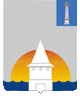 Администрация муниципального образования «Город Новоульяновск» Ульяновской областиАдминистрация муниципального образования «Город Новоульяновск» Ульяновской областиАдминистрация муниципального образования «Город Новоульяновск» Ульяновской областиАдминистрация муниципального образования «Город Новоульяновск» Ульяновской областиАдминистрация муниципального образования «Город Новоульяновск» Ульяновской областиП  О  С  Т  А  Н  О  В  Л  Е  Н  И  ЕП  О  С  Т  А  Н  О  В  Л  Е  Н  И  ЕП  О  С  Т  А  Н  О  В  Л  Е  Н  И  ЕП  О  С  Т  А  Н  О  В  Л  Е  Н  И  ЕП  О  С  Т  А  Н  О  В  Л  Е  Н  И  Е2023 г. №Экз №О внесении изменений в постановление Администрации муниципального образования «Город Новоульяновск» Ульяновской области от 16 сентября 2020 г. № 474-ПО внесении изменений в постановление Администрации муниципального образования «Город Новоульяновск» Ульяновской области от 16 сентября 2020 г. № 474-ПО внесении изменений в постановление Администрации муниципального образования «Город Новоульяновск» Ульяновской области от 16 сентября 2020 г. № 474-ПО внесении изменений в постановление Администрации муниципального образования «Город Новоульяновск» Ульяновской области от 16 сентября 2020 г. № 474-ПО внесении изменений в постановление Администрации муниципального образования «Город Новоульяновск» Ульяновской области от 16 сентября 2020 г. № 474-П9. Сроки и этапы реализации муниципальной программыРеализация программы планируется в течение 2021 – 2026 годов, поэтапно:I этап – 2021 год;II этап – 2022 год;III этап – 2023 год;IV этап – 2024 год;V этап – 2025 год;VI этап – 2026 год.10. Ресурсное обеспечение муниципальной программы  с разбивкой  по этапам и годам реализацииОбщий объем финансирования программы за счет средств бюджета муниципального образования «Город Новоульяновск» Ульяновской области – 10 795 601,4 руб., в том числе:2021 год – 1 229 100 руб.;2022 год – 1 646 501,4 руб.;2023 год – 1 980 000 руб.; 2024 год – 1 980 000 руб.;2025 год – 1 980 000 руб.;2026 год -  1 980 000 руб.8. Сроки и этапы реализации муниципальной подпрограммыРеализация подпрограммы планируется              в течение 2021 – 2026 годов, поэтапно:I этап – 2021 год;II этап – 2022 год;III этап – 2023 год;IV этап – 2024 год;V этап – 2025 год;VI этап – 2026 год.9. Ресурсное обеспечение муниципальной подпрограммы с разбивкой по этапам и годам реализации«Общий объем финансирования подпрограммы за счет средств бюджета муниципального образования «Город Новоульяновск» Ульяновской области – 923 000 руб., в том числе:2021 год – 126 000 руб.;2022 год – 47 000 руб.;2023 год – 150 000 руб.;2024 год – 200 000 руб.;2025 год – 200 000 руб.;2026 год – 200 000 руб.8. Сроки и этапы реализации муниципальной подпрограммыРеализация подпрограммы планируется              в течение 2021 – 2026 годов, поэтапно:I этап – 2021 год;II этап – 2022 год;III этап – 2023 год;IV этап – 2024 год;V этап – 2025 год;VI этап – 2026 год.9. Ресурсное обеспечение муниципальной подпрограммы с разбивкой по этапам и годам реализации«Общий объем финансирования подпрограммы за счет средств бюджета муниципального образования «Город Новоульяновск» Ульяновской области – 283 100 руб., в том числе:2021 год – 33 100 руб.;2022 год – 50 000 руб.;2023 год – 50 000 руб.;2024 год – 50 000 руб.;2025 год – 50 000 руб.;2026 год – 50 000 руб.8. Сроки и этапы реализации муниципальной подпрограммыРеализация подпрограммы планируется              в течение 2021 – 2026 годов, поэтапно:I этап – 2021 год;II этап – 2022 год;III этап – 2023 год;IV этап – 2024 год;V этап – 2025 год;VI этап – 2026 год.9. Ресурсное обеспечение муниципальной подпрограммы с разбивкой по этапам и годам реализации«Общий объем финансирования подпрограммы за счет средств бюджета муниципального образования «Город Новоульяновск» Ульяновской области – 700 000 руб., в том числе:2021 год – 100 000 руб.;2022 год – 150 000 руб.;2023 год – 150 000 руб.;2024 год – 100 000 руб.;2025 год – 100 000 руб.;2026 год – 100 000 руб.8. Сроки и этапы реализации муниципальной подпрограммыРеализация подпрограммы планируется              в течение 2021 – 2026 годов, поэтапно:I этап – 2021 год;II этап – 2022 год;III этап – 2023 год;IV этап – 2024 год;V этап – 2025 год;VI этап – 2026 год.9. Ресурсное обеспечение муниципальной подпрограммы с разбивкой по этапам и годам реализации«Общий объем финансирования подпрограммы за счет средств бюджета муниципального образования «Город Новоульяновск» Ульяновской области –        50 000 руб., в том числе:2021 год – 10 000 руб.;2022 год – 0 руб.;2023 год – 10 000 руб.;2024 год – 10 000 руб.;2025 год – 10 000 руб.;2026 год – 10 000 руб.8. Сроки и этапы реализации муниципальной подпрограммыРеализация подпрограммы планируется              в течение 2021 – 2026 годов, поэтапно:I этап – 2021 год;II этап – 2022 год;III этап – 2023 год;IV этап – 2024 год;V этап – 2025 год;VI этап – 2026 год.9. Ресурсное обеспечение муниципальной подпрограммы с разбивкой по этапам и годам реализации«Общий объем финансирования подпрограммы за счет средств бюджета муниципального образования «Город Новоульяновск» Ульяновской области –        7 879 501,4руб., в том числе:2021 год – 800 000 руб.;2022 год – 1 239 501,4 руб.;2023 год – 1 460 000 руб.;2024 год – 1 460 000 руб.;2025 год – 1 460 000 руб.;2026 год – 1 460 000 руб.8. Сроки и этапы реализации муниципальной подпрограммыРеализация подпрограммы планируется              в течение 2021 – 2026 годов, поэтапно:I этап – 2021 год;II этап – 2022 год;III этап – 2023 год;IV этап – 2024 год;V этап – 2025 год;VI этап – 2026 год.9. Ресурсное обеспечение муниципальной подпрограммы с разбивкой по этапам и годам реализации«Общий объем финансирования подпрограммы за счет средств бюджета муниципального образования «Город Новоульяновск» Ульяновской области –        960 000 руб., в том числе:2021 год – 160 000 руб.;2022 год – 160 000 руб.;2023 год – 160 000 руб.;2024 год – 160 000 руб.;2025 год – 160 000 руб.;2026 год – 160 000 руб.№ п/пНаименование индикатораЕдиница измеренияБазовое значение целевого индикатораЗначения целевых показателей (индикаторов) по годамЗначения целевых показателей (индикаторов) по годамЗначения целевых показателей (индикаторов) по годамЗначения целевых показателей (индикаторов) по годамЗначения целевых показателей (индикаторов) по годамЗначения целевых показателей (индикаторов) по годам№ п/пНаименование индикатораЕдиница измеренияБазовое значение целевого индикатора202120222023202420252026123456789101.Подпрограмма «Адресная поддержка населения»Подпрограмма «Адресная поддержка населения»Подпрограмма «Адресная поддержка населения»Подпрограмма «Адресная поддержка населения»Подпрограмма «Адресная поддержка населения»Подпрограмма «Адресная поддержка населения»Подпрограмма «Адресная поддержка населения»Подпрограмма «Адресная поддержка населения»1.1.Число беременных женщин, признанных малоимущими                   и  получивших денежную выплату чел.8889910101.2.Число лиц, получивших денежную выплату           в связи с трудной жизненной ситуациейчел.101010101010102.Подпрограмма «Поддержка ветеранов, инвалидов и граждан пожилого возраста»Подпрограмма «Поддержка ветеранов, инвалидов и граждан пожилого возраста»Подпрограмма «Поддержка ветеранов, инвалидов и граждан пожилого возраста»Подпрограмма «Поддержка ветеранов, инвалидов и граждан пожилого возраста»Подпрограмма «Поддержка ветеранов, инвалидов и граждан пожилого возраста»Подпрограмма «Поддержка ветеранов, инвалидов и граждан пожилого возраста»Подпрограмма «Поддержка ветеранов, инвалидов и граждан пожилого возраста»Подпрограмма «Поддержка ветеранов, инвалидов и граждан пожилого возраста»Подпрограмма «Поддержка ветеранов, инвалидов и граждан пожилого возраста»2.1.Вовлечение граждан  старшего поколения  в активное долголетие %606060606060603.Подпрограмма «Поддержка семьи, материнства и детства»Подпрограмма «Поддержка семьи, материнства и детства»Подпрограмма «Поддержка семьи, материнства и детства»Подпрограмма «Поддержка семьи, материнства и детства»Подпрограмма «Поддержка семьи, материнства и детства»Подпрограмма «Поддержка семьи, материнства и детства»Подпрограмма «Поддержка семьи, материнства и детства»Подпрограмма «Поддержка семьи, материнства и детства»Подпрограмма «Поддержка семьи, материнства и детства»3.1.Охват семей с детьми проводимыми социально значимыми мероприятиями               по улучшению                их  социально-экономического положениячел.5005005005005005005003.2Общее количество рожденных в календарном годучел.1411421441461481501503.2Общее количество рождений в календарном году первых детейчел.363738394041413.2Общее количество рождений в календарном году вторых детейчел.596164677073733.2Общее количество рождений в календарном году третьих и последующих детейчел.454749515355554.Подпрограмма «Доступная среда»Подпрограмма «Доступная среда»Подпрограмма «Доступная среда»Подпрограмма «Доступная среда»Подпрограмма «Доступная среда»Подпрограмма «Доступная среда»Подпрограмма «Доступная среда»Подпрограмма «Доступная среда»Подпрограмма «Доступная среда»4.1.Увеличение числа объектов социальной инфраструктуры, доступной для посещения инвалидамишт.1111115.Подпрограмма «Обеспечение бесплатным горячим питанием обучающихся муниципальных общеобразовательных организаций»Подпрограмма «Обеспечение бесплатным горячим питанием обучающихся муниципальных общеобразовательных организаций»Подпрограмма «Обеспечение бесплатным горячим питанием обучающихся муниципальных общеобразовательных организаций»Подпрограмма «Обеспечение бесплатным горячим питанием обучающихся муниципальных общеобразовательных организаций»Подпрограмма «Обеспечение бесплатным горячим питанием обучающихся муниципальных общеобразовательных организаций»Подпрограмма «Обеспечение бесплатным горячим питанием обучающихся муниципальных общеобразовательных организаций»Подпрограмма «Обеспечение бесплатным горячим питанием обучающихся муниципальных общеобразовательных организаций»Подпрограмма «Обеспечение бесплатным горячим питанием обучающихся муниципальных общеобразовательных организаций»Подпрограмма «Обеспечение бесплатным горячим питанием обучающихся муниципальных общеобразовательных организаций»5.1.Охват бесплатным питанием обучающихся с ограниченными возможностями здоровья                                         в муниципальных общеобразовательных организацияхпроцент1001001001001001001006.Подпрограмма «Содействие занятости населения»Подпрограмма «Содействие занятости населения»Подпрограмма «Содействие занятости населения»Подпрограмма «Содействие занятости населения»Подпрограмма «Содействие занятости населения»Подпрограмма «Содействие занятости населения»Подпрограмма «Содействие занятости населения»Подпрограмма «Содействие занятости населения»Подпрограмма «Содействие занятости населения»6.1.Число участников временной занятости школьников от 14 до 18 летчел.100100100100100100100№ п/пНаименование проекта, основного мероприятия (мероприятия)Ответственные исполнители мероприятияСрок реализацииСрок реализацииСрок реализацииКонтрольное событиеКонтрольное событиеКонтрольное событиеКонтрольное событиеКонтрольное событиеДата наступления контрольного событияДата наступления контрольного событияНаименование целевого индикатораИсточник финансового обеспеченияФинансовое обеспечение реализации мероприятий по годам, тыс.руб.Финансовое обеспечение реализации мероприятий по годам, тыс.руб.Финансовое обеспечение реализации мероприятий по годам, тыс.руб.Финансовое обеспечение реализации мероприятий по годам, тыс.руб.Финансовое обеспечение реализации мероприятий по годам, тыс.руб.Финансовое обеспечение реализации мероприятий по годам, тыс.руб.Финансовое обеспечение реализации мероприятий по годам, тыс.руб.Финансовое обеспечение реализации мероприятий по годам, тыс.руб.Финансовое обеспечение реализации мероприятий по годам, тыс.руб.Финансовое обеспечение реализации мероприятий по годам, тыс.руб.Финансовое обеспечение реализации мероприятий по годам, тыс.руб.Финансовое обеспечение реализации мероприятий по годам, тыс.руб.Финансовое обеспечение реализации мероприятий по годам, тыс.руб.Финансовое обеспечение реализации мероприятий по годам, тыс.руб.Финансовое обеспечение реализации мероприятий по годам, тыс.руб.Финансовое обеспечение реализации мероприятий по годам, тыс.руб.Финансовое обеспечение реализации мероприятий по годам, тыс.руб.Финансовое обеспечение реализации мероприятий по годам, тыс.руб.Финансовое обеспечение реализации мероприятий по годам, тыс.руб.Финансовое обеспечение реализации мероприятий по годам, тыс.руб.Финансовое обеспечение реализации мероприятий по годам, тыс.руб.Финансовое обеспечение реализации мероприятий по годам, тыс.руб.Финансовое обеспечение реализации мероприятий по годам, тыс.руб.Финансовое обеспечение реализации мероприятий по годам, тыс.руб.Финансовое обеспечение реализации мероприятий по годам, тыс.руб.Финансовое обеспечение реализации мероприятий по годам, тыс.руб.Финансовое обеспечение реализации мероприятий по годам, тыс.руб.Финансовое обеспечение реализации мероприятий по годам, тыс.руб.Финансовое обеспечение реализации мероприятий по годам, тыс.руб.Финансовое обеспечение реализации мероприятий по годам, тыс.руб.Финансовое обеспечение реализации мероприятий по годам, тыс.руб.Финансовое обеспечение реализации мероприятий по годам, тыс.руб.Финансовое обеспечение реализации мероприятий по годам, тыс.руб.Финансовое обеспечение реализации мероприятий по годам, тыс.руб.Финансовое обеспечение реализации мероприятий по годам, тыс.руб.началоначалоначалоконецконецконецконецконецвсего2021год2021год2021год2021год2021год2022год2022год2022год2022год2022год2023год2023год2023год2023год2023год2023год2024 год2024 год2024 год2024 год2024 год2024 год2025год2025год2025год2025год2025год2025год2026 год2026 год2026 год2026 год2026 год2026 год2026 год12344455555667891010101010111111111112121212121213131313131314141414141415151515151515Подпрограмма «Адресная социальная поддержка граждан»Подпрограмма «Адресная социальная поддержка граждан»Подпрограмма «Адресная социальная поддержка граждан»Подпрограмма «Адресная социальная поддержка граждан»Подпрограмма «Адресная социальная поддержка граждан»Подпрограмма «Адресная социальная поддержка граждан»Подпрограмма «Адресная социальная поддержка граждан»Подпрограмма «Адресная социальная поддержка граждан»Подпрограмма «Адресная социальная поддержка граждан»Подпрограмма «Адресная социальная поддержка граждан»Подпрограмма «Адресная социальная поддержка граждан»Подпрограмма «Адресная социальная поддержка граждан»Подпрограмма «Адресная социальная поддержка граждан»Подпрограмма «Адресная социальная поддержка граждан»Подпрограмма «Адресная социальная поддержка граждан»Подпрограмма «Адресная социальная поддержка граждан»Подпрограмма «Адресная социальная поддержка граждан»Подпрограмма «Адресная социальная поддержка граждан»Подпрограмма «Адресная социальная поддержка граждан»Подпрограмма «Адресная социальная поддержка граждан»Подпрограмма «Адресная социальная поддержка граждан»Подпрограмма «Адресная социальная поддержка граждан»Подпрограмма «Адресная социальная поддержка граждан»Подпрограмма «Адресная социальная поддержка граждан»Подпрограмма «Адресная социальная поддержка граждан»Подпрограмма «Адресная социальная поддержка граждан»Подпрограмма «Адресная социальная поддержка граждан»Подпрограмма «Адресная социальная поддержка граждан»Подпрограмма «Адресная социальная поддержка граждан»Подпрограмма «Адресная социальная поддержка граждан»Подпрограмма «Адресная социальная поддержка граждан»Подпрограмма «Адресная социальная поддержка граждан»Подпрограмма «Адресная социальная поддержка граждан»Подпрограмма «Адресная социальная поддержка граждан»Подпрограмма «Адресная социальная поддержка граждан»Подпрограмма «Адресная социальная поддержка граждан»Подпрограмма «Адресная социальная поддержка граждан»Подпрограмма «Адресная социальная поддержка граждан»Подпрограмма «Адресная социальная поддержка граждан»Подпрограмма «Адресная социальная поддержка граждан»Подпрограмма «Адресная социальная поддержка граждан»Подпрограмма «Адресная социальная поддержка граждан»Подпрограмма «Адресная социальная поддержка граждан»Цель муниципальной подпрограммы1. Формирование предпосылок для повышения качества жизни населения муниципального образования «Город Новоульяновск» Ульяновской области.2. Снятие социальной напряженности в обществе.Цель муниципальной подпрограммы1. Формирование предпосылок для повышения качества жизни населения муниципального образования «Город Новоульяновск» Ульяновской области.2. Снятие социальной напряженности в обществе.Цель муниципальной подпрограммы1. Формирование предпосылок для повышения качества жизни населения муниципального образования «Город Новоульяновск» Ульяновской области.2. Снятие социальной напряженности в обществе.Цель муниципальной подпрограммы1. Формирование предпосылок для повышения качества жизни населения муниципального образования «Город Новоульяновск» Ульяновской области.2. Снятие социальной напряженности в обществе.Цель муниципальной подпрограммы1. Формирование предпосылок для повышения качества жизни населения муниципального образования «Город Новоульяновск» Ульяновской области.2. Снятие социальной напряженности в обществе.Цель муниципальной подпрограммы1. Формирование предпосылок для повышения качества жизни населения муниципального образования «Город Новоульяновск» Ульяновской области.2. Снятие социальной напряженности в обществе.Цель муниципальной подпрограммы1. Формирование предпосылок для повышения качества жизни населения муниципального образования «Город Новоульяновск» Ульяновской области.2. Снятие социальной напряженности в обществе.Цель муниципальной подпрограммы1. Формирование предпосылок для повышения качества жизни населения муниципального образования «Город Новоульяновск» Ульяновской области.2. Снятие социальной напряженности в обществе.Цель муниципальной подпрограммы1. Формирование предпосылок для повышения качества жизни населения муниципального образования «Город Новоульяновск» Ульяновской области.2. Снятие социальной напряженности в обществе.Цель муниципальной подпрограммы1. Формирование предпосылок для повышения качества жизни населения муниципального образования «Город Новоульяновск» Ульяновской области.2. Снятие социальной напряженности в обществе.Цель муниципальной подпрограммы1. Формирование предпосылок для повышения качества жизни населения муниципального образования «Город Новоульяновск» Ульяновской области.2. Снятие социальной напряженности в обществе.Цель муниципальной подпрограммы1. Формирование предпосылок для повышения качества жизни населения муниципального образования «Город Новоульяновск» Ульяновской области.2. Снятие социальной напряженности в обществе.Цель муниципальной подпрограммы1. Формирование предпосылок для повышения качества жизни населения муниципального образования «Город Новоульяновск» Ульяновской области.2. Снятие социальной напряженности в обществе.Цель муниципальной подпрограммы1. Формирование предпосылок для повышения качества жизни населения муниципального образования «Город Новоульяновск» Ульяновской области.2. Снятие социальной напряженности в обществе.Цель муниципальной подпрограммы1. Формирование предпосылок для повышения качества жизни населения муниципального образования «Город Новоульяновск» Ульяновской области.2. Снятие социальной напряженности в обществе.Цель муниципальной подпрограммы1. Формирование предпосылок для повышения качества жизни населения муниципального образования «Город Новоульяновск» Ульяновской области.2. Снятие социальной напряженности в обществе.Цель муниципальной подпрограммы1. Формирование предпосылок для повышения качества жизни населения муниципального образования «Город Новоульяновск» Ульяновской области.2. Снятие социальной напряженности в обществе.Цель муниципальной подпрограммы1. Формирование предпосылок для повышения качества жизни населения муниципального образования «Город Новоульяновск» Ульяновской области.2. Снятие социальной напряженности в обществе.Цель муниципальной подпрограммы1. Формирование предпосылок для повышения качества жизни населения муниципального образования «Город Новоульяновск» Ульяновской области.2. Снятие социальной напряженности в обществе.Цель муниципальной подпрограммы1. Формирование предпосылок для повышения качества жизни населения муниципального образования «Город Новоульяновск» Ульяновской области.2. Снятие социальной напряженности в обществе.Цель муниципальной подпрограммы1. Формирование предпосылок для повышения качества жизни населения муниципального образования «Город Новоульяновск» Ульяновской области.2. Снятие социальной напряженности в обществе.Цель муниципальной подпрограммы1. Формирование предпосылок для повышения качества жизни населения муниципального образования «Город Новоульяновск» Ульяновской области.2. Снятие социальной напряженности в обществе.Цель муниципальной подпрограммы1. Формирование предпосылок для повышения качества жизни населения муниципального образования «Город Новоульяновск» Ульяновской области.2. Снятие социальной напряженности в обществе.Цель муниципальной подпрограммы1. Формирование предпосылок для повышения качества жизни населения муниципального образования «Город Новоульяновск» Ульяновской области.2. Снятие социальной напряженности в обществе.Цель муниципальной подпрограммы1. Формирование предпосылок для повышения качества жизни населения муниципального образования «Город Новоульяновск» Ульяновской области.2. Снятие социальной напряженности в обществе.Цель муниципальной подпрограммы1. Формирование предпосылок для повышения качества жизни населения муниципального образования «Город Новоульяновск» Ульяновской области.2. Снятие социальной напряженности в обществе.Цель муниципальной подпрограммы1. Формирование предпосылок для повышения качества жизни населения муниципального образования «Город Новоульяновск» Ульяновской области.2. Снятие социальной напряженности в обществе.Цель муниципальной подпрограммы1. Формирование предпосылок для повышения качества жизни населения муниципального образования «Город Новоульяновск» Ульяновской области.2. Снятие социальной напряженности в обществе.Цель муниципальной подпрограммы1. Формирование предпосылок для повышения качества жизни населения муниципального образования «Город Новоульяновск» Ульяновской области.2. Снятие социальной напряженности в обществе.Цель муниципальной подпрограммы1. Формирование предпосылок для повышения качества жизни населения муниципального образования «Город Новоульяновск» Ульяновской области.2. Снятие социальной напряженности в обществе.Цель муниципальной подпрограммы1. Формирование предпосылок для повышения качества жизни населения муниципального образования «Город Новоульяновск» Ульяновской области.2. Снятие социальной напряженности в обществе.Цель муниципальной подпрограммы1. Формирование предпосылок для повышения качества жизни населения муниципального образования «Город Новоульяновск» Ульяновской области.2. Снятие социальной напряженности в обществе.Цель муниципальной подпрограммы1. Формирование предпосылок для повышения качества жизни населения муниципального образования «Город Новоульяновск» Ульяновской области.2. Снятие социальной напряженности в обществе.Цель муниципальной подпрограммы1. Формирование предпосылок для повышения качества жизни населения муниципального образования «Город Новоульяновск» Ульяновской области.2. Снятие социальной напряженности в обществе.Цель муниципальной подпрограммы1. Формирование предпосылок для повышения качества жизни населения муниципального образования «Город Новоульяновск» Ульяновской области.2. Снятие социальной напряженности в обществе.Цель муниципальной подпрограммы1. Формирование предпосылок для повышения качества жизни населения муниципального образования «Город Новоульяновск» Ульяновской области.2. Снятие социальной напряженности в обществе.Цель муниципальной подпрограммы1. Формирование предпосылок для повышения качества жизни населения муниципального образования «Город Новоульяновск» Ульяновской области.2. Снятие социальной напряженности в обществе.Цель муниципальной подпрограммы1. Формирование предпосылок для повышения качества жизни населения муниципального образования «Город Новоульяновск» Ульяновской области.2. Снятие социальной напряженности в обществе.Цель муниципальной подпрограммы1. Формирование предпосылок для повышения качества жизни населения муниципального образования «Город Новоульяновск» Ульяновской области.2. Снятие социальной напряженности в обществе.Цель муниципальной подпрограммы1. Формирование предпосылок для повышения качества жизни населения муниципального образования «Город Новоульяновск» Ульяновской области.2. Снятие социальной напряженности в обществе.Цель муниципальной подпрограммы1. Формирование предпосылок для повышения качества жизни населения муниципального образования «Город Новоульяновск» Ульяновской области.2. Снятие социальной напряженности в обществе.Цель муниципальной подпрограммы1. Формирование предпосылок для повышения качества жизни населения муниципального образования «Город Новоульяновск» Ульяновской области.2. Снятие социальной напряженности в обществе.Цель муниципальной подпрограммы1. Формирование предпосылок для повышения качества жизни населения муниципального образования «Город Новоульяновск» Ульяновской области.2. Снятие социальной напряженности в обществе.Цель муниципальной подпрограммы1. Формирование предпосылок для повышения качества жизни населения муниципального образования «Город Новоульяновск» Ульяновской области.2. Снятие социальной напряженности в обществе.Цель муниципальной подпрограммы1. Формирование предпосылок для повышения качества жизни населения муниципального образования «Город Новоульяновск» Ульяновской области.2. Снятие социальной напряженности в обществе.Цель муниципальной подпрограммы1. Формирование предпосылок для повышения качества жизни населения муниципального образования «Город Новоульяновск» Ульяновской области.2. Снятие социальной напряженности в обществе.Цель муниципальной подпрограммы1. Формирование предпосылок для повышения качества жизни населения муниципального образования «Город Новоульяновск» Ульяновской области.2. Снятие социальной напряженности в обществе.Цель муниципальной подпрограммы1. Формирование предпосылок для повышения качества жизни населения муниципального образования «Город Новоульяновск» Ульяновской области.2. Снятие социальной напряженности в обществе.Цель муниципальной подпрограммы1. Формирование предпосылок для повышения качества жизни населения муниципального образования «Город Новоульяновск» Ульяновской области.2. Снятие социальной напряженности в обществе.Цель муниципальной подпрограммы1. Формирование предпосылок для повышения качества жизни населения муниципального образования «Город Новоульяновск» Ульяновской области.2. Снятие социальной напряженности в обществе.Задача муниципальной подпрограммы1. Реализация мер социальной поддержки отдельных категорий граждан.2. Исполнение обязательств по оказанию мер социальной поддержки отдельным категориям граждан, установленных федеральными и областным законодательством, местными нормативно-правовыми актами.Задача муниципальной подпрограммы1. Реализация мер социальной поддержки отдельных категорий граждан.2. Исполнение обязательств по оказанию мер социальной поддержки отдельным категориям граждан, установленных федеральными и областным законодательством, местными нормативно-правовыми актами.Задача муниципальной подпрограммы1. Реализация мер социальной поддержки отдельных категорий граждан.2. Исполнение обязательств по оказанию мер социальной поддержки отдельным категориям граждан, установленных федеральными и областным законодательством, местными нормативно-правовыми актами.Задача муниципальной подпрограммы1. Реализация мер социальной поддержки отдельных категорий граждан.2. Исполнение обязательств по оказанию мер социальной поддержки отдельным категориям граждан, установленных федеральными и областным законодательством, местными нормативно-правовыми актами.Задача муниципальной подпрограммы1. Реализация мер социальной поддержки отдельных категорий граждан.2. Исполнение обязательств по оказанию мер социальной поддержки отдельным категориям граждан, установленных федеральными и областным законодательством, местными нормативно-правовыми актами.Задача муниципальной подпрограммы1. Реализация мер социальной поддержки отдельных категорий граждан.2. Исполнение обязательств по оказанию мер социальной поддержки отдельным категориям граждан, установленных федеральными и областным законодательством, местными нормативно-правовыми актами.Задача муниципальной подпрограммы1. Реализация мер социальной поддержки отдельных категорий граждан.2. Исполнение обязательств по оказанию мер социальной поддержки отдельным категориям граждан, установленных федеральными и областным законодательством, местными нормативно-правовыми актами.Задача муниципальной подпрограммы1. Реализация мер социальной поддержки отдельных категорий граждан.2. Исполнение обязательств по оказанию мер социальной поддержки отдельным категориям граждан, установленных федеральными и областным законодательством, местными нормативно-правовыми актами.Задача муниципальной подпрограммы1. Реализация мер социальной поддержки отдельных категорий граждан.2. Исполнение обязательств по оказанию мер социальной поддержки отдельным категориям граждан, установленных федеральными и областным законодательством, местными нормативно-правовыми актами.Задача муниципальной подпрограммы1. Реализация мер социальной поддержки отдельных категорий граждан.2. Исполнение обязательств по оказанию мер социальной поддержки отдельным категориям граждан, установленных федеральными и областным законодательством, местными нормативно-правовыми актами.Задача муниципальной подпрограммы1. Реализация мер социальной поддержки отдельных категорий граждан.2. Исполнение обязательств по оказанию мер социальной поддержки отдельным категориям граждан, установленных федеральными и областным законодательством, местными нормативно-правовыми актами.Задача муниципальной подпрограммы1. Реализация мер социальной поддержки отдельных категорий граждан.2. Исполнение обязательств по оказанию мер социальной поддержки отдельным категориям граждан, установленных федеральными и областным законодательством, местными нормативно-правовыми актами.Задача муниципальной подпрограммы1. Реализация мер социальной поддержки отдельных категорий граждан.2. Исполнение обязательств по оказанию мер социальной поддержки отдельным категориям граждан, установленных федеральными и областным законодательством, местными нормативно-правовыми актами.Задача муниципальной подпрограммы1. Реализация мер социальной поддержки отдельных категорий граждан.2. Исполнение обязательств по оказанию мер социальной поддержки отдельным категориям граждан, установленных федеральными и областным законодательством, местными нормативно-правовыми актами.Задача муниципальной подпрограммы1. Реализация мер социальной поддержки отдельных категорий граждан.2. Исполнение обязательств по оказанию мер социальной поддержки отдельным категориям граждан, установленных федеральными и областным законодательством, местными нормативно-правовыми актами.Задача муниципальной подпрограммы1. Реализация мер социальной поддержки отдельных категорий граждан.2. Исполнение обязательств по оказанию мер социальной поддержки отдельным категориям граждан, установленных федеральными и областным законодательством, местными нормативно-правовыми актами.Задача муниципальной подпрограммы1. Реализация мер социальной поддержки отдельных категорий граждан.2. Исполнение обязательств по оказанию мер социальной поддержки отдельным категориям граждан, установленных федеральными и областным законодательством, местными нормативно-правовыми актами.Задача муниципальной подпрограммы1. Реализация мер социальной поддержки отдельных категорий граждан.2. Исполнение обязательств по оказанию мер социальной поддержки отдельным категориям граждан, установленных федеральными и областным законодательством, местными нормативно-правовыми актами.Задача муниципальной подпрограммы1. Реализация мер социальной поддержки отдельных категорий граждан.2. Исполнение обязательств по оказанию мер социальной поддержки отдельным категориям граждан, установленных федеральными и областным законодательством, местными нормативно-правовыми актами.Задача муниципальной подпрограммы1. Реализация мер социальной поддержки отдельных категорий граждан.2. Исполнение обязательств по оказанию мер социальной поддержки отдельным категориям граждан, установленных федеральными и областным законодательством, местными нормативно-правовыми актами.Задача муниципальной подпрограммы1. Реализация мер социальной поддержки отдельных категорий граждан.2. Исполнение обязательств по оказанию мер социальной поддержки отдельным категориям граждан, установленных федеральными и областным законодательством, местными нормативно-правовыми актами.Задача муниципальной подпрограммы1. Реализация мер социальной поддержки отдельных категорий граждан.2. Исполнение обязательств по оказанию мер социальной поддержки отдельным категориям граждан, установленных федеральными и областным законодательством, местными нормативно-правовыми актами.Задача муниципальной подпрограммы1. Реализация мер социальной поддержки отдельных категорий граждан.2. Исполнение обязательств по оказанию мер социальной поддержки отдельным категориям граждан, установленных федеральными и областным законодательством, местными нормативно-правовыми актами.Задача муниципальной подпрограммы1. Реализация мер социальной поддержки отдельных категорий граждан.2. Исполнение обязательств по оказанию мер социальной поддержки отдельным категориям граждан, установленных федеральными и областным законодательством, местными нормативно-правовыми актами.Задача муниципальной подпрограммы1. Реализация мер социальной поддержки отдельных категорий граждан.2. Исполнение обязательств по оказанию мер социальной поддержки отдельным категориям граждан, установленных федеральными и областным законодательством, местными нормативно-правовыми актами.Задача муниципальной подпрограммы1. Реализация мер социальной поддержки отдельных категорий граждан.2. Исполнение обязательств по оказанию мер социальной поддержки отдельным категориям граждан, установленных федеральными и областным законодательством, местными нормативно-правовыми актами.Задача муниципальной подпрограммы1. Реализация мер социальной поддержки отдельных категорий граждан.2. Исполнение обязательств по оказанию мер социальной поддержки отдельным категориям граждан, установленных федеральными и областным законодательством, местными нормативно-правовыми актами.Задача муниципальной подпрограммы1. Реализация мер социальной поддержки отдельных категорий граждан.2. Исполнение обязательств по оказанию мер социальной поддержки отдельным категориям граждан, установленных федеральными и областным законодательством, местными нормативно-правовыми актами.Задача муниципальной подпрограммы1. Реализация мер социальной поддержки отдельных категорий граждан.2. Исполнение обязательств по оказанию мер социальной поддержки отдельным категориям граждан, установленных федеральными и областным законодательством, местными нормативно-правовыми актами.Задача муниципальной подпрограммы1. Реализация мер социальной поддержки отдельных категорий граждан.2. Исполнение обязательств по оказанию мер социальной поддержки отдельным категориям граждан, установленных федеральными и областным законодательством, местными нормативно-правовыми актами.Задача муниципальной подпрограммы1. Реализация мер социальной поддержки отдельных категорий граждан.2. Исполнение обязательств по оказанию мер социальной поддержки отдельным категориям граждан, установленных федеральными и областным законодательством, местными нормативно-правовыми актами.Задача муниципальной подпрограммы1. Реализация мер социальной поддержки отдельных категорий граждан.2. Исполнение обязательств по оказанию мер социальной поддержки отдельным категориям граждан, установленных федеральными и областным законодательством, местными нормативно-правовыми актами.Задача муниципальной подпрограммы1. Реализация мер социальной поддержки отдельных категорий граждан.2. Исполнение обязательств по оказанию мер социальной поддержки отдельным категориям граждан, установленных федеральными и областным законодательством, местными нормативно-правовыми актами.Задача муниципальной подпрограммы1. Реализация мер социальной поддержки отдельных категорий граждан.2. Исполнение обязательств по оказанию мер социальной поддержки отдельным категориям граждан, установленных федеральными и областным законодательством, местными нормативно-правовыми актами.Задача муниципальной подпрограммы1. Реализация мер социальной поддержки отдельных категорий граждан.2. Исполнение обязательств по оказанию мер социальной поддержки отдельным категориям граждан, установленных федеральными и областным законодательством, местными нормативно-правовыми актами.Задача муниципальной подпрограммы1. Реализация мер социальной поддержки отдельных категорий граждан.2. Исполнение обязательств по оказанию мер социальной поддержки отдельным категориям граждан, установленных федеральными и областным законодательством, местными нормативно-правовыми актами.Задача муниципальной подпрограммы1. Реализация мер социальной поддержки отдельных категорий граждан.2. Исполнение обязательств по оказанию мер социальной поддержки отдельным категориям граждан, установленных федеральными и областным законодательством, местными нормативно-правовыми актами.Задача муниципальной подпрограммы1. Реализация мер социальной поддержки отдельных категорий граждан.2. Исполнение обязательств по оказанию мер социальной поддержки отдельным категориям граждан, установленных федеральными и областным законодательством, местными нормативно-правовыми актами.Задача муниципальной подпрограммы1. Реализация мер социальной поддержки отдельных категорий граждан.2. Исполнение обязательств по оказанию мер социальной поддержки отдельным категориям граждан, установленных федеральными и областным законодательством, местными нормативно-правовыми актами.Задача муниципальной подпрограммы1. Реализация мер социальной поддержки отдельных категорий граждан.2. Исполнение обязательств по оказанию мер социальной поддержки отдельным категориям граждан, установленных федеральными и областным законодательством, местными нормативно-правовыми актами.Задача муниципальной подпрограммы1. Реализация мер социальной поддержки отдельных категорий граждан.2. Исполнение обязательств по оказанию мер социальной поддержки отдельным категориям граждан, установленных федеральными и областным законодательством, местными нормативно-правовыми актами.Задача муниципальной подпрограммы1. Реализация мер социальной поддержки отдельных категорий граждан.2. Исполнение обязательств по оказанию мер социальной поддержки отдельным категориям граждан, установленных федеральными и областным законодательством, местными нормативно-правовыми актами.Задача муниципальной подпрограммы1. Реализация мер социальной поддержки отдельных категорий граждан.2. Исполнение обязательств по оказанию мер социальной поддержки отдельным категориям граждан, установленных федеральными и областным законодательством, местными нормативно-правовыми актами.Задача муниципальной подпрограммы1. Реализация мер социальной поддержки отдельных категорий граждан.2. Исполнение обязательств по оказанию мер социальной поддержки отдельным категориям граждан, установленных федеральными и областным законодательством, местными нормативно-правовыми актами.Задача муниципальной подпрограммы1. Реализация мер социальной поддержки отдельных категорий граждан.2. Исполнение обязательств по оказанию мер социальной поддержки отдельным категориям граждан, установленных федеральными и областным законодательством, местными нормативно-правовыми актами.Задача муниципальной подпрограммы1. Реализация мер социальной поддержки отдельных категорий граждан.2. Исполнение обязательств по оказанию мер социальной поддержки отдельным категориям граждан, установленных федеральными и областным законодательством, местными нормативно-правовыми актами.Задача муниципальной подпрограммы1. Реализация мер социальной поддержки отдельных категорий граждан.2. Исполнение обязательств по оказанию мер социальной поддержки отдельным категориям граждан, установленных федеральными и областным законодательством, местными нормативно-правовыми актами.Задача муниципальной подпрограммы1. Реализация мер социальной поддержки отдельных категорий граждан.2. Исполнение обязательств по оказанию мер социальной поддержки отдельным категориям граждан, установленных федеральными и областным законодательством, местными нормативно-правовыми актами.Задача муниципальной подпрограммы1. Реализация мер социальной поддержки отдельных категорий граждан.2. Исполнение обязательств по оказанию мер социальной поддержки отдельным категориям граждан, установленных федеральными и областным законодательством, местными нормативно-правовыми актами.Задача муниципальной подпрограммы1. Реализация мер социальной поддержки отдельных категорий граждан.2. Исполнение обязательств по оказанию мер социальной поддержки отдельным категориям граждан, установленных федеральными и областным законодательством, местными нормативно-правовыми актами.1.Единовременная денежная выплата инвалидам              с хроническими заболеваниями почек, нуждающимся     в процедуре гемодиализаПервый Заместитель Администрации муниципального образования «Город Новоульяновск» Ульяновской области (далее по тексту – Первый Заместитель Администрации2021202120212026202620262026202620212021Число лиц, получивших денежную выплату           в связи с хроническим заболеванием почек          и необходимостью процедуры гемодиализаМестный бюджет30,030,030,030,030,030,00000000000000000000000000000002.Единовременная денежная выплата беременным женщинам, признанным малоимущими     в порядке, установленном Правительством Ульяновской области              Первый Заместитель Администрации2021202120212021202120262026202620212021Число беременных женщин, признанных малоимущими и  получивших денежную выплатуМестный бюджет94,020,020,020,020,020,014,014,014,014,014,020,020,020,020,020,020,020,020,020,020,020,020,020,020,020,020,020,020,020,020,020,020,020,020,020,03.Денежная выплата гражданам, оказавшимся       в трудной жизненной ситуацииПервый Заместитель Администрации2021202120212021202120262026202620212021Число лиц, получивших денежную выплату в связи с трудной жизненной ситуациейМестный бюджет649,076,076,076,076,076,033,033,033,033,033,0130,0130,0130,0130,0130,0130,0180,0180,0180,0180,0180,0180,0180,0180,0180,0180,0180,0180,0180180180180180180180Итого по подпрограмме 923,0126,0126,0126,0126,0126,047,047,047,047,047,0150,0150,0150,0150,0150,0150,0200,0200,0200,0200,0200,0200,0200,0200,0200,0200,0200,0200,0200,0200,0200,0200,0200,0200,0200,0Подпрограмма «Поддержка ветеранов, инвалидов и граждан пожилого возраста»Подпрограмма «Поддержка ветеранов, инвалидов и граждан пожилого возраста»Подпрограмма «Поддержка ветеранов, инвалидов и граждан пожилого возраста»Подпрограмма «Поддержка ветеранов, инвалидов и граждан пожилого возраста»Подпрограмма «Поддержка ветеранов, инвалидов и граждан пожилого возраста»Подпрограмма «Поддержка ветеранов, инвалидов и граждан пожилого возраста»Подпрограмма «Поддержка ветеранов, инвалидов и граждан пожилого возраста»Подпрограмма «Поддержка ветеранов, инвалидов и граждан пожилого возраста»Подпрограмма «Поддержка ветеранов, инвалидов и граждан пожилого возраста»Подпрограмма «Поддержка ветеранов, инвалидов и граждан пожилого возраста»Подпрограмма «Поддержка ветеранов, инвалидов и граждан пожилого возраста»Подпрограмма «Поддержка ветеранов, инвалидов и граждан пожилого возраста»Подпрограмма «Поддержка ветеранов, инвалидов и граждан пожилого возраста»Подпрограмма «Поддержка ветеранов, инвалидов и граждан пожилого возраста»Подпрограмма «Поддержка ветеранов, инвалидов и граждан пожилого возраста»Подпрограмма «Поддержка ветеранов, инвалидов и граждан пожилого возраста»Подпрограмма «Поддержка ветеранов, инвалидов и граждан пожилого возраста»Подпрограмма «Поддержка ветеранов, инвалидов и граждан пожилого возраста»Подпрограмма «Поддержка ветеранов, инвалидов и граждан пожилого возраста»Подпрограмма «Поддержка ветеранов, инвалидов и граждан пожилого возраста»Подпрограмма «Поддержка ветеранов, инвалидов и граждан пожилого возраста»Подпрограмма «Поддержка ветеранов, инвалидов и граждан пожилого возраста»Подпрограмма «Поддержка ветеранов, инвалидов и граждан пожилого возраста»Подпрограмма «Поддержка ветеранов, инвалидов и граждан пожилого возраста»Подпрограмма «Поддержка ветеранов, инвалидов и граждан пожилого возраста»Подпрограмма «Поддержка ветеранов, инвалидов и граждан пожилого возраста»Подпрограмма «Поддержка ветеранов, инвалидов и граждан пожилого возраста»Подпрограмма «Поддержка ветеранов, инвалидов и граждан пожилого возраста»Подпрограмма «Поддержка ветеранов, инвалидов и граждан пожилого возраста»Подпрограмма «Поддержка ветеранов, инвалидов и граждан пожилого возраста»Подпрограмма «Поддержка ветеранов, инвалидов и граждан пожилого возраста»Подпрограмма «Поддержка ветеранов, инвалидов и граждан пожилого возраста»Подпрограмма «Поддержка ветеранов, инвалидов и граждан пожилого возраста»Подпрограмма «Поддержка ветеранов, инвалидов и граждан пожилого возраста»Подпрограмма «Поддержка ветеранов, инвалидов и граждан пожилого возраста»Подпрограмма «Поддержка ветеранов, инвалидов и граждан пожилого возраста»Подпрограмма «Поддержка ветеранов, инвалидов и граждан пожилого возраста»Подпрограмма «Поддержка ветеранов, инвалидов и граждан пожилого возраста»Подпрограмма «Поддержка ветеранов, инвалидов и граждан пожилого возраста»Подпрограмма «Поддержка ветеранов, инвалидов и граждан пожилого возраста»Подпрограмма «Поддержка ветеранов, инвалидов и граждан пожилого возраста»Подпрограмма «Поддержка ветеранов, инвалидов и граждан пожилого возраста»Подпрограмма «Поддержка ветеранов, инвалидов и граждан пожилого возраста»Подпрограмма «Поддержка ветеранов, инвалидов и граждан пожилого возраста»Подпрограмма «Поддержка ветеранов, инвалидов и граждан пожилого возраста»Подпрограмма «Поддержка ветеранов, инвалидов и граждан пожилого возраста»Подпрограмма «Поддержка ветеранов, инвалидов и граждан пожилого возраста»Подпрограмма «Поддержка ветеранов, инвалидов и граждан пожилого возраста»Подпрограмма «Поддержка ветеранов, инвалидов и граждан пожилого возраста»Подпрограмма «Поддержка ветеранов, инвалидов и граждан пожилого возраста»Цель муниципальной подпрограммы:1. Формирование предпосылок для повышения качества жизни населения муниципального образования «Город Новоульяновск» Ульяновской области.2. Снятие социальной напряженности в обществе.Цель муниципальной подпрограммы:1. Формирование предпосылок для повышения качества жизни населения муниципального образования «Город Новоульяновск» Ульяновской области.2. Снятие социальной напряженности в обществе.Цель муниципальной подпрограммы:1. Формирование предпосылок для повышения качества жизни населения муниципального образования «Город Новоульяновск» Ульяновской области.2. Снятие социальной напряженности в обществе.Цель муниципальной подпрограммы:1. Формирование предпосылок для повышения качества жизни населения муниципального образования «Город Новоульяновск» Ульяновской области.2. Снятие социальной напряженности в обществе.Цель муниципальной подпрограммы:1. Формирование предпосылок для повышения качества жизни населения муниципального образования «Город Новоульяновск» Ульяновской области.2. Снятие социальной напряженности в обществе.Цель муниципальной подпрограммы:1. Формирование предпосылок для повышения качества жизни населения муниципального образования «Город Новоульяновск» Ульяновской области.2. Снятие социальной напряженности в обществе.Цель муниципальной подпрограммы:1. Формирование предпосылок для повышения качества жизни населения муниципального образования «Город Новоульяновск» Ульяновской области.2. Снятие социальной напряженности в обществе.Цель муниципальной подпрограммы:1. Формирование предпосылок для повышения качества жизни населения муниципального образования «Город Новоульяновск» Ульяновской области.2. Снятие социальной напряженности в обществе.Цель муниципальной подпрограммы:1. Формирование предпосылок для повышения качества жизни населения муниципального образования «Город Новоульяновск» Ульяновской области.2. Снятие социальной напряженности в обществе.Цель муниципальной подпрограммы:1. Формирование предпосылок для повышения качества жизни населения муниципального образования «Город Новоульяновск» Ульяновской области.2. Снятие социальной напряженности в обществе.Цель муниципальной подпрограммы:1. Формирование предпосылок для повышения качества жизни населения муниципального образования «Город Новоульяновск» Ульяновской области.2. Снятие социальной напряженности в обществе.Цель муниципальной подпрограммы:1. Формирование предпосылок для повышения качества жизни населения муниципального образования «Город Новоульяновск» Ульяновской области.2. Снятие социальной напряженности в обществе.Цель муниципальной подпрограммы:1. Формирование предпосылок для повышения качества жизни населения муниципального образования «Город Новоульяновск» Ульяновской области.2. Снятие социальной напряженности в обществе.Цель муниципальной подпрограммы:1. Формирование предпосылок для повышения качества жизни населения муниципального образования «Город Новоульяновск» Ульяновской области.2. Снятие социальной напряженности в обществе.Цель муниципальной подпрограммы:1. Формирование предпосылок для повышения качества жизни населения муниципального образования «Город Новоульяновск» Ульяновской области.2. Снятие социальной напряженности в обществе.Цель муниципальной подпрограммы:1. Формирование предпосылок для повышения качества жизни населения муниципального образования «Город Новоульяновск» Ульяновской области.2. Снятие социальной напряженности в обществе.Цель муниципальной подпрограммы:1. Формирование предпосылок для повышения качества жизни населения муниципального образования «Город Новоульяновск» Ульяновской области.2. Снятие социальной напряженности в обществе.Цель муниципальной подпрограммы:1. Формирование предпосылок для повышения качества жизни населения муниципального образования «Город Новоульяновск» Ульяновской области.2. Снятие социальной напряженности в обществе.Цель муниципальной подпрограммы:1. Формирование предпосылок для повышения качества жизни населения муниципального образования «Город Новоульяновск» Ульяновской области.2. Снятие социальной напряженности в обществе.Цель муниципальной подпрограммы:1. Формирование предпосылок для повышения качества жизни населения муниципального образования «Город Новоульяновск» Ульяновской области.2. Снятие социальной напряженности в обществе.Цель муниципальной подпрограммы:1. Формирование предпосылок для повышения качества жизни населения муниципального образования «Город Новоульяновск» Ульяновской области.2. Снятие социальной напряженности в обществе.Цель муниципальной подпрограммы:1. Формирование предпосылок для повышения качества жизни населения муниципального образования «Город Новоульяновск» Ульяновской области.2. Снятие социальной напряженности в обществе.Цель муниципальной подпрограммы:1. Формирование предпосылок для повышения качества жизни населения муниципального образования «Город Новоульяновск» Ульяновской области.2. Снятие социальной напряженности в обществе.Цель муниципальной подпрограммы:1. Формирование предпосылок для повышения качества жизни населения муниципального образования «Город Новоульяновск» Ульяновской области.2. Снятие социальной напряженности в обществе.Цель муниципальной подпрограммы:1. Формирование предпосылок для повышения качества жизни населения муниципального образования «Город Новоульяновск» Ульяновской области.2. Снятие социальной напряженности в обществе.Цель муниципальной подпрограммы:1. Формирование предпосылок для повышения качества жизни населения муниципального образования «Город Новоульяновск» Ульяновской области.2. Снятие социальной напряженности в обществе.Цель муниципальной подпрограммы:1. Формирование предпосылок для повышения качества жизни населения муниципального образования «Город Новоульяновск» Ульяновской области.2. Снятие социальной напряженности в обществе.Цель муниципальной подпрограммы:1. Формирование предпосылок для повышения качества жизни населения муниципального образования «Город Новоульяновск» Ульяновской области.2. Снятие социальной напряженности в обществе.Цель муниципальной подпрограммы:1. Формирование предпосылок для повышения качества жизни населения муниципального образования «Город Новоульяновск» Ульяновской области.2. Снятие социальной напряженности в обществе.Цель муниципальной подпрограммы:1. Формирование предпосылок для повышения качества жизни населения муниципального образования «Город Новоульяновск» Ульяновской области.2. Снятие социальной напряженности в обществе.Цель муниципальной подпрограммы:1. Формирование предпосылок для повышения качества жизни населения муниципального образования «Город Новоульяновск» Ульяновской области.2. Снятие социальной напряженности в обществе.Цель муниципальной подпрограммы:1. Формирование предпосылок для повышения качества жизни населения муниципального образования «Город Новоульяновск» Ульяновской области.2. Снятие социальной напряженности в обществе.Цель муниципальной подпрограммы:1. Формирование предпосылок для повышения качества жизни населения муниципального образования «Город Новоульяновск» Ульяновской области.2. Снятие социальной напряженности в обществе.Цель муниципальной подпрограммы:1. Формирование предпосылок для повышения качества жизни населения муниципального образования «Город Новоульяновск» Ульяновской области.2. Снятие социальной напряженности в обществе.Цель муниципальной подпрограммы:1. Формирование предпосылок для повышения качества жизни населения муниципального образования «Город Новоульяновск» Ульяновской области.2. Снятие социальной напряженности в обществе.Цель муниципальной подпрограммы:1. Формирование предпосылок для повышения качества жизни населения муниципального образования «Город Новоульяновск» Ульяновской области.2. Снятие социальной напряженности в обществе.Цель муниципальной подпрограммы:1. Формирование предпосылок для повышения качества жизни населения муниципального образования «Город Новоульяновск» Ульяновской области.2. Снятие социальной напряженности в обществе.Цель муниципальной подпрограммы:1. Формирование предпосылок для повышения качества жизни населения муниципального образования «Город Новоульяновск» Ульяновской области.2. Снятие социальной напряженности в обществе.Цель муниципальной подпрограммы:1. Формирование предпосылок для повышения качества жизни населения муниципального образования «Город Новоульяновск» Ульяновской области.2. Снятие социальной напряженности в обществе.Цель муниципальной подпрограммы:1. Формирование предпосылок для повышения качества жизни населения муниципального образования «Город Новоульяновск» Ульяновской области.2. Снятие социальной напряженности в обществе.Цель муниципальной подпрограммы:1. Формирование предпосылок для повышения качества жизни населения муниципального образования «Город Новоульяновск» Ульяновской области.2. Снятие социальной напряженности в обществе.Цель муниципальной подпрограммы:1. Формирование предпосылок для повышения качества жизни населения муниципального образования «Город Новоульяновск» Ульяновской области.2. Снятие социальной напряженности в обществе.Цель муниципальной подпрограммы:1. Формирование предпосылок для повышения качества жизни населения муниципального образования «Город Новоульяновск» Ульяновской области.2. Снятие социальной напряженности в обществе.Цель муниципальной подпрограммы:1. Формирование предпосылок для повышения качества жизни населения муниципального образования «Город Новоульяновск» Ульяновской области.2. Снятие социальной напряженности в обществе.Цель муниципальной подпрограммы:1. Формирование предпосылок для повышения качества жизни населения муниципального образования «Город Новоульяновск» Ульяновской области.2. Снятие социальной напряженности в обществе.Цель муниципальной подпрограммы:1. Формирование предпосылок для повышения качества жизни населения муниципального образования «Город Новоульяновск» Ульяновской области.2. Снятие социальной напряженности в обществе.Цель муниципальной подпрограммы:1. Формирование предпосылок для повышения качества жизни населения муниципального образования «Город Новоульяновск» Ульяновской области.2. Снятие социальной напряженности в обществе.Цель муниципальной подпрограммы:1. Формирование предпосылок для повышения качества жизни населения муниципального образования «Город Новоульяновск» Ульяновской области.2. Снятие социальной напряженности в обществе.Цель муниципальной подпрограммы:1. Формирование предпосылок для повышения качества жизни населения муниципального образования «Город Новоульяновск» Ульяновской области.2. Снятие социальной напряженности в обществе.Цель муниципальной подпрограммы:1. Формирование предпосылок для повышения качества жизни населения муниципального образования «Город Новоульяновск» Ульяновской области.2. Снятие социальной напряженности в обществе.Задача муниципальной подпрограммы:1. Реализация мер социальной поддержки отдельных категорий граждан.2. Организация и проведение социально значимых мероприятий и акций для ветеранов, инвалидов и пожилых людей.Задача муниципальной подпрограммы:1. Реализация мер социальной поддержки отдельных категорий граждан.2. Организация и проведение социально значимых мероприятий и акций для ветеранов, инвалидов и пожилых людей.Задача муниципальной подпрограммы:1. Реализация мер социальной поддержки отдельных категорий граждан.2. Организация и проведение социально значимых мероприятий и акций для ветеранов, инвалидов и пожилых людей.Задача муниципальной подпрограммы:1. Реализация мер социальной поддержки отдельных категорий граждан.2. Организация и проведение социально значимых мероприятий и акций для ветеранов, инвалидов и пожилых людей.Задача муниципальной подпрограммы:1. Реализация мер социальной поддержки отдельных категорий граждан.2. Организация и проведение социально значимых мероприятий и акций для ветеранов, инвалидов и пожилых людей.Задача муниципальной подпрограммы:1. Реализация мер социальной поддержки отдельных категорий граждан.2. Организация и проведение социально значимых мероприятий и акций для ветеранов, инвалидов и пожилых людей.Задача муниципальной подпрограммы:1. Реализация мер социальной поддержки отдельных категорий граждан.2. Организация и проведение социально значимых мероприятий и акций для ветеранов, инвалидов и пожилых людей.Задача муниципальной подпрограммы:1. Реализация мер социальной поддержки отдельных категорий граждан.2. Организация и проведение социально значимых мероприятий и акций для ветеранов, инвалидов и пожилых людей.Задача муниципальной подпрограммы:1. Реализация мер социальной поддержки отдельных категорий граждан.2. Организация и проведение социально значимых мероприятий и акций для ветеранов, инвалидов и пожилых людей.Задача муниципальной подпрограммы:1. Реализация мер социальной поддержки отдельных категорий граждан.2. Организация и проведение социально значимых мероприятий и акций для ветеранов, инвалидов и пожилых людей.Задача муниципальной подпрограммы:1. Реализация мер социальной поддержки отдельных категорий граждан.2. Организация и проведение социально значимых мероприятий и акций для ветеранов, инвалидов и пожилых людей.Задача муниципальной подпрограммы:1. Реализация мер социальной поддержки отдельных категорий граждан.2. Организация и проведение социально значимых мероприятий и акций для ветеранов, инвалидов и пожилых людей.Задача муниципальной подпрограммы:1. Реализация мер социальной поддержки отдельных категорий граждан.2. Организация и проведение социально значимых мероприятий и акций для ветеранов, инвалидов и пожилых людей.Задача муниципальной подпрограммы:1. Реализация мер социальной поддержки отдельных категорий граждан.2. Организация и проведение социально значимых мероприятий и акций для ветеранов, инвалидов и пожилых людей.Задача муниципальной подпрограммы:1. Реализация мер социальной поддержки отдельных категорий граждан.2. Организация и проведение социально значимых мероприятий и акций для ветеранов, инвалидов и пожилых людей.Задача муниципальной подпрограммы:1. Реализация мер социальной поддержки отдельных категорий граждан.2. Организация и проведение социально значимых мероприятий и акций для ветеранов, инвалидов и пожилых людей.Задача муниципальной подпрограммы:1. Реализация мер социальной поддержки отдельных категорий граждан.2. Организация и проведение социально значимых мероприятий и акций для ветеранов, инвалидов и пожилых людей.Задача муниципальной подпрограммы:1. Реализация мер социальной поддержки отдельных категорий граждан.2. Организация и проведение социально значимых мероприятий и акций для ветеранов, инвалидов и пожилых людей.Задача муниципальной подпрограммы:1. Реализация мер социальной поддержки отдельных категорий граждан.2. Организация и проведение социально значимых мероприятий и акций для ветеранов, инвалидов и пожилых людей.Задача муниципальной подпрограммы:1. Реализация мер социальной поддержки отдельных категорий граждан.2. Организация и проведение социально значимых мероприятий и акций для ветеранов, инвалидов и пожилых людей.Задача муниципальной подпрограммы:1. Реализация мер социальной поддержки отдельных категорий граждан.2. Организация и проведение социально значимых мероприятий и акций для ветеранов, инвалидов и пожилых людей.Задача муниципальной подпрограммы:1. Реализация мер социальной поддержки отдельных категорий граждан.2. Организация и проведение социально значимых мероприятий и акций для ветеранов, инвалидов и пожилых людей.Задача муниципальной подпрограммы:1. Реализация мер социальной поддержки отдельных категорий граждан.2. Организация и проведение социально значимых мероприятий и акций для ветеранов, инвалидов и пожилых людей.Задача муниципальной подпрограммы:1. Реализация мер социальной поддержки отдельных категорий граждан.2. Организация и проведение социально значимых мероприятий и акций для ветеранов, инвалидов и пожилых людей.Задача муниципальной подпрограммы:1. Реализация мер социальной поддержки отдельных категорий граждан.2. Организация и проведение социально значимых мероприятий и акций для ветеранов, инвалидов и пожилых людей.Задача муниципальной подпрограммы:1. Реализация мер социальной поддержки отдельных категорий граждан.2. Организация и проведение социально значимых мероприятий и акций для ветеранов, инвалидов и пожилых людей.Задача муниципальной подпрограммы:1. Реализация мер социальной поддержки отдельных категорий граждан.2. Организация и проведение социально значимых мероприятий и акций для ветеранов, инвалидов и пожилых людей.Задача муниципальной подпрограммы:1. Реализация мер социальной поддержки отдельных категорий граждан.2. Организация и проведение социально значимых мероприятий и акций для ветеранов, инвалидов и пожилых людей.Задача муниципальной подпрограммы:1. Реализация мер социальной поддержки отдельных категорий граждан.2. Организация и проведение социально значимых мероприятий и акций для ветеранов, инвалидов и пожилых людей.Задача муниципальной подпрограммы:1. Реализация мер социальной поддержки отдельных категорий граждан.2. Организация и проведение социально значимых мероприятий и акций для ветеранов, инвалидов и пожилых людей.Задача муниципальной подпрограммы:1. Реализация мер социальной поддержки отдельных категорий граждан.2. Организация и проведение социально значимых мероприятий и акций для ветеранов, инвалидов и пожилых людей.Задача муниципальной подпрограммы:1. Реализация мер социальной поддержки отдельных категорий граждан.2. Организация и проведение социально значимых мероприятий и акций для ветеранов, инвалидов и пожилых людей.Задача муниципальной подпрограммы:1. Реализация мер социальной поддержки отдельных категорий граждан.2. Организация и проведение социально значимых мероприятий и акций для ветеранов, инвалидов и пожилых людей.Задача муниципальной подпрограммы:1. Реализация мер социальной поддержки отдельных категорий граждан.2. Организация и проведение социально значимых мероприятий и акций для ветеранов, инвалидов и пожилых людей.Задача муниципальной подпрограммы:1. Реализация мер социальной поддержки отдельных категорий граждан.2. Организация и проведение социально значимых мероприятий и акций для ветеранов, инвалидов и пожилых людей.Задача муниципальной подпрограммы:1. Реализация мер социальной поддержки отдельных категорий граждан.2. Организация и проведение социально значимых мероприятий и акций для ветеранов, инвалидов и пожилых людей.Задача муниципальной подпрограммы:1. Реализация мер социальной поддержки отдельных категорий граждан.2. Организация и проведение социально значимых мероприятий и акций для ветеранов, инвалидов и пожилых людей.Задача муниципальной подпрограммы:1. Реализация мер социальной поддержки отдельных категорий граждан.2. Организация и проведение социально значимых мероприятий и акций для ветеранов, инвалидов и пожилых людей.Задача муниципальной подпрограммы:1. Реализация мер социальной поддержки отдельных категорий граждан.2. Организация и проведение социально значимых мероприятий и акций для ветеранов, инвалидов и пожилых людей.Задача муниципальной подпрограммы:1. Реализация мер социальной поддержки отдельных категорий граждан.2. Организация и проведение социально значимых мероприятий и акций для ветеранов, инвалидов и пожилых людей.Задача муниципальной подпрограммы:1. Реализация мер социальной поддержки отдельных категорий граждан.2. Организация и проведение социально значимых мероприятий и акций для ветеранов, инвалидов и пожилых людей.Задача муниципальной подпрограммы:1. Реализация мер социальной поддержки отдельных категорий граждан.2. Организация и проведение социально значимых мероприятий и акций для ветеранов, инвалидов и пожилых людей.Задача муниципальной подпрограммы:1. Реализация мер социальной поддержки отдельных категорий граждан.2. Организация и проведение социально значимых мероприятий и акций для ветеранов, инвалидов и пожилых людей.Задача муниципальной подпрограммы:1. Реализация мер социальной поддержки отдельных категорий граждан.2. Организация и проведение социально значимых мероприятий и акций для ветеранов, инвалидов и пожилых людей.Задача муниципальной подпрограммы:1. Реализация мер социальной поддержки отдельных категорий граждан.2. Организация и проведение социально значимых мероприятий и акций для ветеранов, инвалидов и пожилых людей.Задача муниципальной подпрограммы:1. Реализация мер социальной поддержки отдельных категорий граждан.2. Организация и проведение социально значимых мероприятий и акций для ветеранов, инвалидов и пожилых людей.Задача муниципальной подпрограммы:1. Реализация мер социальной поддержки отдельных категорий граждан.2. Организация и проведение социально значимых мероприятий и акций для ветеранов, инвалидов и пожилых людей.Задача муниципальной подпрограммы:1. Реализация мер социальной поддержки отдельных категорий граждан.2. Организация и проведение социально значимых мероприятий и акций для ветеранов, инвалидов и пожилых людей.Задача муниципальной подпрограммы:1. Реализация мер социальной поддержки отдельных категорий граждан.2. Организация и проведение социально значимых мероприятий и акций для ветеранов, инвалидов и пожилых людей.Задача муниципальной подпрограммы:1. Реализация мер социальной поддержки отдельных категорий граждан.2. Организация и проведение социально значимых мероприятий и акций для ветеранов, инвалидов и пожилых людей.1.Организация       и проведение социально значимых мероприятий    по улучшению социально-экономического положения граждан пожилого возраста, ветеранов          и инвалидов       с вручением подарков, в том числе к:- дням воинской славы;- дня Победы      в Великой Отечественной войне;Международному дню пожилого человека;праздничным и памятным датам;- дням рождения, юбилеям совместной жизни и др.Вовлечение граждан старшего поколения в активное долголетие.Первый Заместитель Администрации2021202120212021202620262026202620212021Вовлечение граждан  старшего поколения  в активное долголетиеМестный бюджет283,1283,1283,1283,133,133,133,133,133,150,050,050,050,050,050,050,050,050,050,050,050,050,050,050,050,050,050,050,050,050,050,050,050,050,050,050,050,050,050,0Итого по подпрограмме283,1283,1283,1283,133,133,133,133,133,150,050,050,050,050,050,050,050,050,050,050,050,050,050,050,050,050,050,050,050,050,050,050,050,0Подпрограмма «Поддержка семьи, материнства и детства»Подпрограмма «Поддержка семьи, материнства и детства»Подпрограмма «Поддержка семьи, материнства и детства»Подпрограмма «Поддержка семьи, материнства и детства»Подпрограмма «Поддержка семьи, материнства и детства»Подпрограмма «Поддержка семьи, материнства и детства»Подпрограмма «Поддержка семьи, материнства и детства»Подпрограмма «Поддержка семьи, материнства и детства»Подпрограмма «Поддержка семьи, материнства и детства»Подпрограмма «Поддержка семьи, материнства и детства»Подпрограмма «Поддержка семьи, материнства и детства»Подпрограмма «Поддержка семьи, материнства и детства»Подпрограмма «Поддержка семьи, материнства и детства»Подпрограмма «Поддержка семьи, материнства и детства»Подпрограмма «Поддержка семьи, материнства и детства»Подпрограмма «Поддержка семьи, материнства и детства»Подпрограмма «Поддержка семьи, материнства и детства»Подпрограмма «Поддержка семьи, материнства и детства»Подпрограмма «Поддержка семьи, материнства и детства»Подпрограмма «Поддержка семьи, материнства и детства»Подпрограмма «Поддержка семьи, материнства и детства»Подпрограмма «Поддержка семьи, материнства и детства»Подпрограмма «Поддержка семьи, материнства и детства»Подпрограмма «Поддержка семьи, материнства и детства»Подпрограмма «Поддержка семьи, материнства и детства»Подпрограмма «Поддержка семьи, материнства и детства»Подпрограмма «Поддержка семьи, материнства и детства»Подпрограмма «Поддержка семьи, материнства и детства»Подпрограмма «Поддержка семьи, материнства и детства»Подпрограмма «Поддержка семьи, материнства и детства»Подпрограмма «Поддержка семьи, материнства и детства»Подпрограмма «Поддержка семьи, материнства и детства»Подпрограмма «Поддержка семьи, материнства и детства»Подпрограмма «Поддержка семьи, материнства и детства»Подпрограмма «Поддержка семьи, материнства и детства»Подпрограмма «Поддержка семьи, материнства и детства»Подпрограмма «Поддержка семьи, материнства и детства»Подпрограмма «Поддержка семьи, материнства и детства»Подпрограмма «Поддержка семьи, материнства и детства»Подпрограмма «Поддержка семьи, материнства и детства»Подпрограмма «Поддержка семьи, материнства и детства»Подпрограмма «Поддержка семьи, материнства и детства»Подпрограмма «Поддержка семьи, материнства и детства»Подпрограмма «Поддержка семьи, материнства и детства»Подпрограмма «Поддержка семьи, материнства и детства»Подпрограмма «Поддержка семьи, материнства и детства»Подпрограмма «Поддержка семьи, материнства и детства»Подпрограмма «Поддержка семьи, материнства и детства»Подпрограмма «Поддержка семьи, материнства и детства»Подпрограмма «Поддержка семьи, материнства и детства»Подпрограмма «Поддержка семьи, материнства и детства»Подпрограмма «Поддержка семьи, материнства и детства»Подпрограмма «Поддержка семьи, материнства и детства»Цель муниципальной подпрограммы:1. Формирование предпосылок для повышения качества жизни населения муниципального образования «Город Новоульяновск» Ульяновской области.2. Снятие социальной напряженности в обществе.Цель муниципальной подпрограммы:1. Формирование предпосылок для повышения качества жизни населения муниципального образования «Город Новоульяновск» Ульяновской области.2. Снятие социальной напряженности в обществе.Цель муниципальной подпрограммы:1. Формирование предпосылок для повышения качества жизни населения муниципального образования «Город Новоульяновск» Ульяновской области.2. Снятие социальной напряженности в обществе.Цель муниципальной подпрограммы:1. Формирование предпосылок для повышения качества жизни населения муниципального образования «Город Новоульяновск» Ульяновской области.2. Снятие социальной напряженности в обществе.Цель муниципальной подпрограммы:1. Формирование предпосылок для повышения качества жизни населения муниципального образования «Город Новоульяновск» Ульяновской области.2. Снятие социальной напряженности в обществе.Цель муниципальной подпрограммы:1. Формирование предпосылок для повышения качества жизни населения муниципального образования «Город Новоульяновск» Ульяновской области.2. Снятие социальной напряженности в обществе.Цель муниципальной подпрограммы:1. Формирование предпосылок для повышения качества жизни населения муниципального образования «Город Новоульяновск» Ульяновской области.2. Снятие социальной напряженности в обществе.Цель муниципальной подпрограммы:1. Формирование предпосылок для повышения качества жизни населения муниципального образования «Город Новоульяновск» Ульяновской области.2. Снятие социальной напряженности в обществе.Цель муниципальной подпрограммы:1. Формирование предпосылок для повышения качества жизни населения муниципального образования «Город Новоульяновск» Ульяновской области.2. Снятие социальной напряженности в обществе.Цель муниципальной подпрограммы:1. Формирование предпосылок для повышения качества жизни населения муниципального образования «Город Новоульяновск» Ульяновской области.2. Снятие социальной напряженности в обществе.Цель муниципальной подпрограммы:1. Формирование предпосылок для повышения качества жизни населения муниципального образования «Город Новоульяновск» Ульяновской области.2. Снятие социальной напряженности в обществе.Цель муниципальной подпрограммы:1. Формирование предпосылок для повышения качества жизни населения муниципального образования «Город Новоульяновск» Ульяновской области.2. Снятие социальной напряженности в обществе.Цель муниципальной подпрограммы:1. Формирование предпосылок для повышения качества жизни населения муниципального образования «Город Новоульяновск» Ульяновской области.2. Снятие социальной напряженности в обществе.Цель муниципальной подпрограммы:1. Формирование предпосылок для повышения качества жизни населения муниципального образования «Город Новоульяновск» Ульяновской области.2. Снятие социальной напряженности в обществе.Цель муниципальной подпрограммы:1. Формирование предпосылок для повышения качества жизни населения муниципального образования «Город Новоульяновск» Ульяновской области.2. Снятие социальной напряженности в обществе.Цель муниципальной подпрограммы:1. Формирование предпосылок для повышения качества жизни населения муниципального образования «Город Новоульяновск» Ульяновской области.2. Снятие социальной напряженности в обществе.Цель муниципальной подпрограммы:1. Формирование предпосылок для повышения качества жизни населения муниципального образования «Город Новоульяновск» Ульяновской области.2. Снятие социальной напряженности в обществе.Цель муниципальной подпрограммы:1. Формирование предпосылок для повышения качества жизни населения муниципального образования «Город Новоульяновск» Ульяновской области.2. Снятие социальной напряженности в обществе.Цель муниципальной подпрограммы:1. Формирование предпосылок для повышения качества жизни населения муниципального образования «Город Новоульяновск» Ульяновской области.2. Снятие социальной напряженности в обществе.Цель муниципальной подпрограммы:1. Формирование предпосылок для повышения качества жизни населения муниципального образования «Город Новоульяновск» Ульяновской области.2. Снятие социальной напряженности в обществе.Цель муниципальной подпрограммы:1. Формирование предпосылок для повышения качества жизни населения муниципального образования «Город Новоульяновск» Ульяновской области.2. Снятие социальной напряженности в обществе.Цель муниципальной подпрограммы:1. Формирование предпосылок для повышения качества жизни населения муниципального образования «Город Новоульяновск» Ульяновской области.2. Снятие социальной напряженности в обществе.Цель муниципальной подпрограммы:1. Формирование предпосылок для повышения качества жизни населения муниципального образования «Город Новоульяновск» Ульяновской области.2. Снятие социальной напряженности в обществе.Цель муниципальной подпрограммы:1. Формирование предпосылок для повышения качества жизни населения муниципального образования «Город Новоульяновск» Ульяновской области.2. Снятие социальной напряженности в обществе.Цель муниципальной подпрограммы:1. Формирование предпосылок для повышения качества жизни населения муниципального образования «Город Новоульяновск» Ульяновской области.2. Снятие социальной напряженности в обществе.Цель муниципальной подпрограммы:1. Формирование предпосылок для повышения качества жизни населения муниципального образования «Город Новоульяновск» Ульяновской области.2. Снятие социальной напряженности в обществе.Цель муниципальной подпрограммы:1. Формирование предпосылок для повышения качества жизни населения муниципального образования «Город Новоульяновск» Ульяновской области.2. Снятие социальной напряженности в обществе.Цель муниципальной подпрограммы:1. Формирование предпосылок для повышения качества жизни населения муниципального образования «Город Новоульяновск» Ульяновской области.2. Снятие социальной напряженности в обществе.Цель муниципальной подпрограммы:1. Формирование предпосылок для повышения качества жизни населения муниципального образования «Город Новоульяновск» Ульяновской области.2. Снятие социальной напряженности в обществе.Цель муниципальной подпрограммы:1. Формирование предпосылок для повышения качества жизни населения муниципального образования «Город Новоульяновск» Ульяновской области.2. Снятие социальной напряженности в обществе.Цель муниципальной подпрограммы:1. Формирование предпосылок для повышения качества жизни населения муниципального образования «Город Новоульяновск» Ульяновской области.2. Снятие социальной напряженности в обществе.Цель муниципальной подпрограммы:1. Формирование предпосылок для повышения качества жизни населения муниципального образования «Город Новоульяновск» Ульяновской области.2. Снятие социальной напряженности в обществе.Цель муниципальной подпрограммы:1. Формирование предпосылок для повышения качества жизни населения муниципального образования «Город Новоульяновск» Ульяновской области.2. Снятие социальной напряженности в обществе.Цель муниципальной подпрограммы:1. Формирование предпосылок для повышения качества жизни населения муниципального образования «Город Новоульяновск» Ульяновской области.2. Снятие социальной напряженности в обществе.Цель муниципальной подпрограммы:1. Формирование предпосылок для повышения качества жизни населения муниципального образования «Город Новоульяновск» Ульяновской области.2. Снятие социальной напряженности в обществе.Цель муниципальной подпрограммы:1. Формирование предпосылок для повышения качества жизни населения муниципального образования «Город Новоульяновск» Ульяновской области.2. Снятие социальной напряженности в обществе.Цель муниципальной подпрограммы:1. Формирование предпосылок для повышения качества жизни населения муниципального образования «Город Новоульяновск» Ульяновской области.2. Снятие социальной напряженности в обществе.Цель муниципальной подпрограммы:1. Формирование предпосылок для повышения качества жизни населения муниципального образования «Город Новоульяновск» Ульяновской области.2. Снятие социальной напряженности в обществе.Цель муниципальной подпрограммы:1. Формирование предпосылок для повышения качества жизни населения муниципального образования «Город Новоульяновск» Ульяновской области.2. Снятие социальной напряженности в обществе.Цель муниципальной подпрограммы:1. Формирование предпосылок для повышения качества жизни населения муниципального образования «Город Новоульяновск» Ульяновской области.2. Снятие социальной напряженности в обществе.Цель муниципальной подпрограммы:1. Формирование предпосылок для повышения качества жизни населения муниципального образования «Город Новоульяновск» Ульяновской области.2. Снятие социальной напряженности в обществе.Цель муниципальной подпрограммы:1. Формирование предпосылок для повышения качества жизни населения муниципального образования «Город Новоульяновск» Ульяновской области.2. Снятие социальной напряженности в обществе.Цель муниципальной подпрограммы:1. Формирование предпосылок для повышения качества жизни населения муниципального образования «Город Новоульяновск» Ульяновской области.2. Снятие социальной напряженности в обществе.Цель муниципальной подпрограммы:1. Формирование предпосылок для повышения качества жизни населения муниципального образования «Город Новоульяновск» Ульяновской области.2. Снятие социальной напряженности в обществе.Цель муниципальной подпрограммы:1. Формирование предпосылок для повышения качества жизни населения муниципального образования «Город Новоульяновск» Ульяновской области.2. Снятие социальной напряженности в обществе.Цель муниципальной подпрограммы:1. Формирование предпосылок для повышения качества жизни населения муниципального образования «Город Новоульяновск» Ульяновской области.2. Снятие социальной напряженности в обществе.Цель муниципальной подпрограммы:1. Формирование предпосылок для повышения качества жизни населения муниципального образования «Город Новоульяновск» Ульяновской области.2. Снятие социальной напряженности в обществе.Цель муниципальной подпрограммы:1. Формирование предпосылок для повышения качества жизни населения муниципального образования «Город Новоульяновск» Ульяновской области.2. Снятие социальной напряженности в обществе.Цель муниципальной подпрограммы:1. Формирование предпосылок для повышения качества жизни населения муниципального образования «Город Новоульяновск» Ульяновской области.2. Снятие социальной напряженности в обществе.Цель муниципальной подпрограммы:1. Формирование предпосылок для повышения качества жизни населения муниципального образования «Город Новоульяновск» Ульяновской области.2. Снятие социальной напряженности в обществе.Цель муниципальной подпрограммы:1. Формирование предпосылок для повышения качества жизни населения муниципального образования «Город Новоульяновск» Ульяновской области.2. Снятие социальной напряженности в обществе.Цель муниципальной подпрограммы:1. Формирование предпосылок для повышения качества жизни населения муниципального образования «Город Новоульяновск» Ульяновской области.2. Снятие социальной напряженности в обществе.Цель муниципальной подпрограммы:1. Формирование предпосылок для повышения качества жизни населения муниципального образования «Город Новоульяновск» Ульяновской области.2. Снятие социальной напряженности в обществе.Задача муниципальной подпрограммы:1. Реализация мер социальной поддержки семей с детьми.2. Организация и проведение социально значимых мероприятий  и акций для семей с детьми.Задача муниципальной подпрограммы:1. Реализация мер социальной поддержки семей с детьми.2. Организация и проведение социально значимых мероприятий  и акций для семей с детьми.Задача муниципальной подпрограммы:1. Реализация мер социальной поддержки семей с детьми.2. Организация и проведение социально значимых мероприятий  и акций для семей с детьми.Задача муниципальной подпрограммы:1. Реализация мер социальной поддержки семей с детьми.2. Организация и проведение социально значимых мероприятий  и акций для семей с детьми.Задача муниципальной подпрограммы:1. Реализация мер социальной поддержки семей с детьми.2. Организация и проведение социально значимых мероприятий  и акций для семей с детьми.Задача муниципальной подпрограммы:1. Реализация мер социальной поддержки семей с детьми.2. Организация и проведение социально значимых мероприятий  и акций для семей с детьми.Задача муниципальной подпрограммы:1. Реализация мер социальной поддержки семей с детьми.2. Организация и проведение социально значимых мероприятий  и акций для семей с детьми.Задача муниципальной подпрограммы:1. Реализация мер социальной поддержки семей с детьми.2. Организация и проведение социально значимых мероприятий  и акций для семей с детьми.Задача муниципальной подпрограммы:1. Реализация мер социальной поддержки семей с детьми.2. Организация и проведение социально значимых мероприятий  и акций для семей с детьми.Задача муниципальной подпрограммы:1. Реализация мер социальной поддержки семей с детьми.2. Организация и проведение социально значимых мероприятий  и акций для семей с детьми.Задача муниципальной подпрограммы:1. Реализация мер социальной поддержки семей с детьми.2. Организация и проведение социально значимых мероприятий  и акций для семей с детьми.Задача муниципальной подпрограммы:1. Реализация мер социальной поддержки семей с детьми.2. Организация и проведение социально значимых мероприятий  и акций для семей с детьми.Задача муниципальной подпрограммы:1. Реализация мер социальной поддержки семей с детьми.2. Организация и проведение социально значимых мероприятий  и акций для семей с детьми.Задача муниципальной подпрограммы:1. Реализация мер социальной поддержки семей с детьми.2. Организация и проведение социально значимых мероприятий  и акций для семей с детьми.Задача муниципальной подпрограммы:1. Реализация мер социальной поддержки семей с детьми.2. Организация и проведение социально значимых мероприятий  и акций для семей с детьми.Задача муниципальной подпрограммы:1. Реализация мер социальной поддержки семей с детьми.2. Организация и проведение социально значимых мероприятий  и акций для семей с детьми.Задача муниципальной подпрограммы:1. Реализация мер социальной поддержки семей с детьми.2. Организация и проведение социально значимых мероприятий  и акций для семей с детьми.Задача муниципальной подпрограммы:1. Реализация мер социальной поддержки семей с детьми.2. Организация и проведение социально значимых мероприятий  и акций для семей с детьми.Задача муниципальной подпрограммы:1. Реализация мер социальной поддержки семей с детьми.2. Организация и проведение социально значимых мероприятий  и акций для семей с детьми.Задача муниципальной подпрограммы:1. Реализация мер социальной поддержки семей с детьми.2. Организация и проведение социально значимых мероприятий  и акций для семей с детьми.Задача муниципальной подпрограммы:1. Реализация мер социальной поддержки семей с детьми.2. Организация и проведение социально значимых мероприятий  и акций для семей с детьми.Задача муниципальной подпрограммы:1. Реализация мер социальной поддержки семей с детьми.2. Организация и проведение социально значимых мероприятий  и акций для семей с детьми.Задача муниципальной подпрограммы:1. Реализация мер социальной поддержки семей с детьми.2. Организация и проведение социально значимых мероприятий  и акций для семей с детьми.Задача муниципальной подпрограммы:1. Реализация мер социальной поддержки семей с детьми.2. Организация и проведение социально значимых мероприятий  и акций для семей с детьми.Задача муниципальной подпрограммы:1. Реализация мер социальной поддержки семей с детьми.2. Организация и проведение социально значимых мероприятий  и акций для семей с детьми.Задача муниципальной подпрограммы:1. Реализация мер социальной поддержки семей с детьми.2. Организация и проведение социально значимых мероприятий  и акций для семей с детьми.Задача муниципальной подпрограммы:1. Реализация мер социальной поддержки семей с детьми.2. Организация и проведение социально значимых мероприятий  и акций для семей с детьми.Задача муниципальной подпрограммы:1. Реализация мер социальной поддержки семей с детьми.2. Организация и проведение социально значимых мероприятий  и акций для семей с детьми.Задача муниципальной подпрограммы:1. Реализация мер социальной поддержки семей с детьми.2. Организация и проведение социально значимых мероприятий  и акций для семей с детьми.Задача муниципальной подпрограммы:1. Реализация мер социальной поддержки семей с детьми.2. Организация и проведение социально значимых мероприятий  и акций для семей с детьми.Задача муниципальной подпрограммы:1. Реализация мер социальной поддержки семей с детьми.2. Организация и проведение социально значимых мероприятий  и акций для семей с детьми.Задача муниципальной подпрограммы:1. Реализация мер социальной поддержки семей с детьми.2. Организация и проведение социально значимых мероприятий  и акций для семей с детьми.Задача муниципальной подпрограммы:1. Реализация мер социальной поддержки семей с детьми.2. Организация и проведение социально значимых мероприятий  и акций для семей с детьми.Задача муниципальной подпрограммы:1. Реализация мер социальной поддержки семей с детьми.2. Организация и проведение социально значимых мероприятий  и акций для семей с детьми.Задача муниципальной подпрограммы:1. Реализация мер социальной поддержки семей с детьми.2. Организация и проведение социально значимых мероприятий  и акций для семей с детьми.Задача муниципальной подпрограммы:1. Реализация мер социальной поддержки семей с детьми.2. Организация и проведение социально значимых мероприятий  и акций для семей с детьми.Задача муниципальной подпрограммы:1. Реализация мер социальной поддержки семей с детьми.2. Организация и проведение социально значимых мероприятий  и акций для семей с детьми.Задача муниципальной подпрограммы:1. Реализация мер социальной поддержки семей с детьми.2. Организация и проведение социально значимых мероприятий  и акций для семей с детьми.Задача муниципальной подпрограммы:1. Реализация мер социальной поддержки семей с детьми.2. Организация и проведение социально значимых мероприятий  и акций для семей с детьми.Задача муниципальной подпрограммы:1. Реализация мер социальной поддержки семей с детьми.2. Организация и проведение социально значимых мероприятий  и акций для семей с детьми.Задача муниципальной подпрограммы:1. Реализация мер социальной поддержки семей с детьми.2. Организация и проведение социально значимых мероприятий  и акций для семей с детьми.Задача муниципальной подпрограммы:1. Реализация мер социальной поддержки семей с детьми.2. Организация и проведение социально значимых мероприятий  и акций для семей с детьми.Задача муниципальной подпрограммы:1. Реализация мер социальной поддержки семей с детьми.2. Организация и проведение социально значимых мероприятий  и акций для семей с детьми.Задача муниципальной подпрограммы:1. Реализация мер социальной поддержки семей с детьми.2. Организация и проведение социально значимых мероприятий  и акций для семей с детьми.Задача муниципальной подпрограммы:1. Реализация мер социальной поддержки семей с детьми.2. Организация и проведение социально значимых мероприятий  и акций для семей с детьми.Задача муниципальной подпрограммы:1. Реализация мер социальной поддержки семей с детьми.2. Организация и проведение социально значимых мероприятий  и акций для семей с детьми.Задача муниципальной подпрограммы:1. Реализация мер социальной поддержки семей с детьми.2. Организация и проведение социально значимых мероприятий  и акций для семей с детьми.Задача муниципальной подпрограммы:1. Реализация мер социальной поддержки семей с детьми.2. Организация и проведение социально значимых мероприятий  и акций для семей с детьми.Задача муниципальной подпрограммы:1. Реализация мер социальной поддержки семей с детьми.2. Организация и проведение социально значимых мероприятий  и акций для семей с детьми.Задача муниципальной подпрограммы:1. Реализация мер социальной поддержки семей с детьми.2. Организация и проведение социально значимых мероприятий  и акций для семей с детьми.Задача муниципальной подпрограммы:1. Реализация мер социальной поддержки семей с детьми.2. Организация и проведение социально значимых мероприятий  и акций для семей с детьми.Задача муниципальной подпрограммы:1. Реализация мер социальной поддержки семей с детьми.2. Организация и проведение социально значимых мероприятий  и акций для семей с детьми.Задача муниципальной подпрограммы:1. Реализация мер социальной поддержки семей с детьми.2. Организация и проведение социально значимых мероприятий  и акций для семей с детьми.1.Организация      и проведение социально значимых мероприятий     по улучшению социально-экономического положения семей с детьми   с вручением подарков, в том числе:- для семей         с детьми             в рамках акции «Роди патриота в День России»;- для семей         с детьми             в рамках акции «Помоги собраться            в школу»;торжественные регистрации новорожденных детей;обеспечение новогодними подарками детей из нуждающихся семей муниципального образования «Город Новоульяновск» Ульяновской области.Первый Заместитель Администрации2021202120212026202620262026202620212021Охват семей с детьми проводимыми социально значимыми мероприятиями               по улучшению                их  социально-экономического положенияМестный бюджет700,0700,0700,0700,0700,0100,0100,0100,0100,0100,0150,0150,0150,0150,0150,0150,0150,0150,0150,0150,0150,0150,0100,0100,0100,0100,0100,0100,0100,0100,0100,0100,0100,0100,0100,0100,0100,0100,02.Организация       и проведение социально значимых мероприятий для реализации интеллектуальных и культурных потребностей семей с детьми, повышения статуса семьи, приуроченных    к праздничным, знаменательным и памятным датам                   с вручением подарков, в том числе к:- Международному Дню семьи;- Международно му Дню защиты детей;- Дню отца;- Дню семейного общения;- Дню матери.Первый Заместитель Администрации2021202120212026202620262026202620212021Общее количество рожденных в календарном годуМестный бюджет00000000000000000000000000000000000000Итого по подпрограмме7000,07000,07000,07000,07000,0100,0100,0100,0100,0100,0150,0150,0150,0150,0150,0150,0150,0150,0150,0150,0150,0150,0100,0100,0100,0100,0100,0100,0100,0100,0100,0100,0100,0100,0100,0100,0100,0100,0Подпрограмма «Доступная среда»Подпрограмма «Доступная среда»Подпрограмма «Доступная среда»Подпрограмма «Доступная среда»Подпрограмма «Доступная среда»Подпрограмма «Доступная среда»Подпрограмма «Доступная среда»Подпрограмма «Доступная среда»Подпрограмма «Доступная среда»Подпрограмма «Доступная среда»Подпрограмма «Доступная среда»Подпрограмма «Доступная среда»Подпрограмма «Доступная среда»Подпрограмма «Доступная среда»Подпрограмма «Доступная среда»Подпрограмма «Доступная среда»Подпрограмма «Доступная среда»Подпрограмма «Доступная среда»Подпрограмма «Доступная среда»Подпрограмма «Доступная среда»Подпрограмма «Доступная среда»Подпрограмма «Доступная среда»Подпрограмма «Доступная среда»Подпрограмма «Доступная среда»Подпрограмма «Доступная среда»Подпрограмма «Доступная среда»Подпрограмма «Доступная среда»Подпрограмма «Доступная среда»Подпрограмма «Доступная среда»Подпрограмма «Доступная среда»Подпрограмма «Доступная среда»Подпрограмма «Доступная среда»Подпрограмма «Доступная среда»Подпрограмма «Доступная среда»Подпрограмма «Доступная среда»Подпрограмма «Доступная среда»Подпрограмма «Доступная среда»Подпрограмма «Доступная среда»Подпрограмма «Доступная среда»Подпрограмма «Доступная среда»Подпрограмма «Доступная среда»Подпрограмма «Доступная среда»Подпрограмма «Доступная среда»Подпрограмма «Доступная среда»Подпрограмма «Доступная среда»Подпрограмма «Доступная среда»Подпрограмма «Доступная среда»Подпрограмма «Доступная среда»Подпрограмма «Доступная среда»Подпрограмма «Доступная среда»Подпрограмма «Доступная среда»Подпрограмма «Доступная среда»Подпрограмма «Доступная среда»Цель муниципальной подпрограммы:1. Формирование предпосылок для повышения качества жизни населения муниципального образования «Город Новоульяновск» Ульяновской области.2. Снятие социальной напряженности в обществе.Цель муниципальной подпрограммы:1. Формирование предпосылок для повышения качества жизни населения муниципального образования «Город Новоульяновск» Ульяновской области.2. Снятие социальной напряженности в обществе.Цель муниципальной подпрограммы:1. Формирование предпосылок для повышения качества жизни населения муниципального образования «Город Новоульяновск» Ульяновской области.2. Снятие социальной напряженности в обществе.Цель муниципальной подпрограммы:1. Формирование предпосылок для повышения качества жизни населения муниципального образования «Город Новоульяновск» Ульяновской области.2. Снятие социальной напряженности в обществе.Цель муниципальной подпрограммы:1. Формирование предпосылок для повышения качества жизни населения муниципального образования «Город Новоульяновск» Ульяновской области.2. Снятие социальной напряженности в обществе.Цель муниципальной подпрограммы:1. Формирование предпосылок для повышения качества жизни населения муниципального образования «Город Новоульяновск» Ульяновской области.2. Снятие социальной напряженности в обществе.Цель муниципальной подпрограммы:1. Формирование предпосылок для повышения качества жизни населения муниципального образования «Город Новоульяновск» Ульяновской области.2. Снятие социальной напряженности в обществе.Цель муниципальной подпрограммы:1. Формирование предпосылок для повышения качества жизни населения муниципального образования «Город Новоульяновск» Ульяновской области.2. Снятие социальной напряженности в обществе.Цель муниципальной подпрограммы:1. Формирование предпосылок для повышения качества жизни населения муниципального образования «Город Новоульяновск» Ульяновской области.2. Снятие социальной напряженности в обществе.Цель муниципальной подпрограммы:1. Формирование предпосылок для повышения качества жизни населения муниципального образования «Город Новоульяновск» Ульяновской области.2. Снятие социальной напряженности в обществе.Цель муниципальной подпрограммы:1. Формирование предпосылок для повышения качества жизни населения муниципального образования «Город Новоульяновск» Ульяновской области.2. Снятие социальной напряженности в обществе.Цель муниципальной подпрограммы:1. Формирование предпосылок для повышения качества жизни населения муниципального образования «Город Новоульяновск» Ульяновской области.2. Снятие социальной напряженности в обществе.Цель муниципальной подпрограммы:1. Формирование предпосылок для повышения качества жизни населения муниципального образования «Город Новоульяновск» Ульяновской области.2. Снятие социальной напряженности в обществе.Цель муниципальной подпрограммы:1. Формирование предпосылок для повышения качества жизни населения муниципального образования «Город Новоульяновск» Ульяновской области.2. Снятие социальной напряженности в обществе.Цель муниципальной подпрограммы:1. Формирование предпосылок для повышения качества жизни населения муниципального образования «Город Новоульяновск» Ульяновской области.2. Снятие социальной напряженности в обществе.Цель муниципальной подпрограммы:1. Формирование предпосылок для повышения качества жизни населения муниципального образования «Город Новоульяновск» Ульяновской области.2. Снятие социальной напряженности в обществе.Цель муниципальной подпрограммы:1. Формирование предпосылок для повышения качества жизни населения муниципального образования «Город Новоульяновск» Ульяновской области.2. Снятие социальной напряженности в обществе.Цель муниципальной подпрограммы:1. Формирование предпосылок для повышения качества жизни населения муниципального образования «Город Новоульяновск» Ульяновской области.2. Снятие социальной напряженности в обществе.Цель муниципальной подпрограммы:1. Формирование предпосылок для повышения качества жизни населения муниципального образования «Город Новоульяновск» Ульяновской области.2. Снятие социальной напряженности в обществе.Цель муниципальной подпрограммы:1. Формирование предпосылок для повышения качества жизни населения муниципального образования «Город Новоульяновск» Ульяновской области.2. Снятие социальной напряженности в обществе.Цель муниципальной подпрограммы:1. Формирование предпосылок для повышения качества жизни населения муниципального образования «Город Новоульяновск» Ульяновской области.2. Снятие социальной напряженности в обществе.Цель муниципальной подпрограммы:1. Формирование предпосылок для повышения качества жизни населения муниципального образования «Город Новоульяновск» Ульяновской области.2. Снятие социальной напряженности в обществе.Цель муниципальной подпрограммы:1. Формирование предпосылок для повышения качества жизни населения муниципального образования «Город Новоульяновск» Ульяновской области.2. Снятие социальной напряженности в обществе.Цель муниципальной подпрограммы:1. Формирование предпосылок для повышения качества жизни населения муниципального образования «Город Новоульяновск» Ульяновской области.2. Снятие социальной напряженности в обществе.Цель муниципальной подпрограммы:1. Формирование предпосылок для повышения качества жизни населения муниципального образования «Город Новоульяновск» Ульяновской области.2. Снятие социальной напряженности в обществе.Цель муниципальной подпрограммы:1. Формирование предпосылок для повышения качества жизни населения муниципального образования «Город Новоульяновск» Ульяновской области.2. Снятие социальной напряженности в обществе.Цель муниципальной подпрограммы:1. Формирование предпосылок для повышения качества жизни населения муниципального образования «Город Новоульяновск» Ульяновской области.2. Снятие социальной напряженности в обществе.Цель муниципальной подпрограммы:1. Формирование предпосылок для повышения качества жизни населения муниципального образования «Город Новоульяновск» Ульяновской области.2. Снятие социальной напряженности в обществе.Цель муниципальной подпрограммы:1. Формирование предпосылок для повышения качества жизни населения муниципального образования «Город Новоульяновск» Ульяновской области.2. Снятие социальной напряженности в обществе.Цель муниципальной подпрограммы:1. Формирование предпосылок для повышения качества жизни населения муниципального образования «Город Новоульяновск» Ульяновской области.2. Снятие социальной напряженности в обществе.Цель муниципальной подпрограммы:1. Формирование предпосылок для повышения качества жизни населения муниципального образования «Город Новоульяновск» Ульяновской области.2. Снятие социальной напряженности в обществе.Цель муниципальной подпрограммы:1. Формирование предпосылок для повышения качества жизни населения муниципального образования «Город Новоульяновск» Ульяновской области.2. Снятие социальной напряженности в обществе.Цель муниципальной подпрограммы:1. Формирование предпосылок для повышения качества жизни населения муниципального образования «Город Новоульяновск» Ульяновской области.2. Снятие социальной напряженности в обществе.Цель муниципальной подпрограммы:1. Формирование предпосылок для повышения качества жизни населения муниципального образования «Город Новоульяновск» Ульяновской области.2. Снятие социальной напряженности в обществе.Цель муниципальной подпрограммы:1. Формирование предпосылок для повышения качества жизни населения муниципального образования «Город Новоульяновск» Ульяновской области.2. Снятие социальной напряженности в обществе.Цель муниципальной подпрограммы:1. Формирование предпосылок для повышения качества жизни населения муниципального образования «Город Новоульяновск» Ульяновской области.2. Снятие социальной напряженности в обществе.Цель муниципальной подпрограммы:1. Формирование предпосылок для повышения качества жизни населения муниципального образования «Город Новоульяновск» Ульяновской области.2. Снятие социальной напряженности в обществе.Цель муниципальной подпрограммы:1. Формирование предпосылок для повышения качества жизни населения муниципального образования «Город Новоульяновск» Ульяновской области.2. Снятие социальной напряженности в обществе.Цель муниципальной подпрограммы:1. Формирование предпосылок для повышения качества жизни населения муниципального образования «Город Новоульяновск» Ульяновской области.2. Снятие социальной напряженности в обществе.Цель муниципальной подпрограммы:1. Формирование предпосылок для повышения качества жизни населения муниципального образования «Город Новоульяновск» Ульяновской области.2. Снятие социальной напряженности в обществе.Цель муниципальной подпрограммы:1. Формирование предпосылок для повышения качества жизни населения муниципального образования «Город Новоульяновск» Ульяновской области.2. Снятие социальной напряженности в обществе.Цель муниципальной подпрограммы:1. Формирование предпосылок для повышения качества жизни населения муниципального образования «Город Новоульяновск» Ульяновской области.2. Снятие социальной напряженности в обществе.Цель муниципальной подпрограммы:1. Формирование предпосылок для повышения качества жизни населения муниципального образования «Город Новоульяновск» Ульяновской области.2. Снятие социальной напряженности в обществе.Цель муниципальной подпрограммы:1. Формирование предпосылок для повышения качества жизни населения муниципального образования «Город Новоульяновск» Ульяновской области.2. Снятие социальной напряженности в обществе.Цель муниципальной подпрограммы:1. Формирование предпосылок для повышения качества жизни населения муниципального образования «Город Новоульяновск» Ульяновской области.2. Снятие социальной напряженности в обществе.Цель муниципальной подпрограммы:1. Формирование предпосылок для повышения качества жизни населения муниципального образования «Город Новоульяновск» Ульяновской области.2. Снятие социальной напряженности в обществе.Цель муниципальной подпрограммы:1. Формирование предпосылок для повышения качества жизни населения муниципального образования «Город Новоульяновск» Ульяновской области.2. Снятие социальной напряженности в обществе.Цель муниципальной подпрограммы:1. Формирование предпосылок для повышения качества жизни населения муниципального образования «Город Новоульяновск» Ульяновской области.2. Снятие социальной напряженности в обществе.Цель муниципальной подпрограммы:1. Формирование предпосылок для повышения качества жизни населения муниципального образования «Город Новоульяновск» Ульяновской области.2. Снятие социальной напряженности в обществе.Цель муниципальной подпрограммы:1. Формирование предпосылок для повышения качества жизни населения муниципального образования «Город Новоульяновск» Ульяновской области.2. Снятие социальной напряженности в обществе.Цель муниципальной подпрограммы:1. Формирование предпосылок для повышения качества жизни населения муниципального образования «Город Новоульяновск» Ульяновской области.2. Снятие социальной напряженности в обществе.Цель муниципальной подпрограммы:1. Формирование предпосылок для повышения качества жизни населения муниципального образования «Город Новоульяновск» Ульяновской области.2. Снятие социальной напряженности в обществе.Цель муниципальной подпрограммы:1. Формирование предпосылок для повышения качества жизни населения муниципального образования «Город Новоульяновск» Ульяновской области.2. Снятие социальной напряженности в обществе.Задача муниципальной подпрограммы:- Интеграция инвалидов в обществе.Задача муниципальной подпрограммы:- Интеграция инвалидов в обществе.Задача муниципальной подпрограммы:- Интеграция инвалидов в обществе.Задача муниципальной подпрограммы:- Интеграция инвалидов в обществе.Задача муниципальной подпрограммы:- Интеграция инвалидов в обществе.Задача муниципальной подпрограммы:- Интеграция инвалидов в обществе.Задача муниципальной подпрограммы:- Интеграция инвалидов в обществе.Задача муниципальной подпрограммы:- Интеграция инвалидов в обществе.Задача муниципальной подпрограммы:- Интеграция инвалидов в обществе.Задача муниципальной подпрограммы:- Интеграция инвалидов в обществе.Задача муниципальной подпрограммы:- Интеграция инвалидов в обществе.Задача муниципальной подпрограммы:- Интеграция инвалидов в обществе.Задача муниципальной подпрограммы:- Интеграция инвалидов в обществе.Задача муниципальной подпрограммы:- Интеграция инвалидов в обществе.Задача муниципальной подпрограммы:- Интеграция инвалидов в обществе.Задача муниципальной подпрограммы:- Интеграция инвалидов в обществе.Задача муниципальной подпрограммы:- Интеграция инвалидов в обществе.Задача муниципальной подпрограммы:- Интеграция инвалидов в обществе.Задача муниципальной подпрограммы:- Интеграция инвалидов в обществе.Задача муниципальной подпрограммы:- Интеграция инвалидов в обществе.Задача муниципальной подпрограммы:- Интеграция инвалидов в обществе.Задача муниципальной подпрограммы:- Интеграция инвалидов в обществе.Задача муниципальной подпрограммы:- Интеграция инвалидов в обществе.Задача муниципальной подпрограммы:- Интеграция инвалидов в обществе.Задача муниципальной подпрограммы:- Интеграция инвалидов в обществе.Задача муниципальной подпрограммы:- Интеграция инвалидов в обществе.Задача муниципальной подпрограммы:- Интеграция инвалидов в обществе.Задача муниципальной подпрограммы:- Интеграция инвалидов в обществе.Задача муниципальной подпрограммы:- Интеграция инвалидов в обществе.Задача муниципальной подпрограммы:- Интеграция инвалидов в обществе.Задача муниципальной подпрограммы:- Интеграция инвалидов в обществе.Задача муниципальной подпрограммы:- Интеграция инвалидов в обществе.Задача муниципальной подпрограммы:- Интеграция инвалидов в обществе.Задача муниципальной подпрограммы:- Интеграция инвалидов в обществе.Задача муниципальной подпрограммы:- Интеграция инвалидов в обществе.Задача муниципальной подпрограммы:- Интеграция инвалидов в обществе.Задача муниципальной подпрограммы:- Интеграция инвалидов в обществе.Задача муниципальной подпрограммы:- Интеграция инвалидов в обществе.Задача муниципальной подпрограммы:- Интеграция инвалидов в обществе.Задача муниципальной подпрограммы:- Интеграция инвалидов в обществе.Задача муниципальной подпрограммы:- Интеграция инвалидов в обществе.Задача муниципальной подпрограммы:- Интеграция инвалидов в обществе.Задача муниципальной подпрограммы:- Интеграция инвалидов в обществе.Задача муниципальной подпрограммы:- Интеграция инвалидов в обществе.Задача муниципальной подпрограммы:- Интеграция инвалидов в обществе.Задача муниципальной подпрограммы:- Интеграция инвалидов в обществе.Задача муниципальной подпрограммы:- Интеграция инвалидов в обществе.Задача муниципальной подпрограммы:- Интеграция инвалидов в обществе.Задача муниципальной подпрограммы:- Интеграция инвалидов в обществе.Задача муниципальной подпрограммы:- Интеграция инвалидов в обществе.Задача муниципальной подпрограммы:- Интеграция инвалидов в обществе.Задача муниципальной подпрограммы:- Интеграция инвалидов в обществе.Задача муниципальной подпрограммы:- Интеграция инвалидов в обществе.1.Организация       и создание условий для доступного посещения инвалидами приоритетных объектов социальной инфраструктуры муниципального образования «Город Новоульяновск» Ульяновской области.Первый Заместитель Администрации2021202120212025202520252025202520212021Увеличение числа объектов социальной инфраструктуры, доступной для посещения инвалидамиМестный бюджет50,050,050,010,010,010,010,010,010,00,00,00,00,00,010,010,010,010,010,010,010,010,010,010,010,010,010,010,010,010,010,010,010,010,010,010,010,010,0Итого по подпрограмме50,050,050,010,010,010,010,010,010,00,00,00,00,00,010,010,010,010,010,010,010,010,010,010,010,010,010,010,010,010,010,010,010,010,010,010,010,010,0Подпрограмма «Обеспечение бесплатным горячим питанием обучающихся муниципальных общеобразовательных организаций»Подпрограмма «Обеспечение бесплатным горячим питанием обучающихся муниципальных общеобразовательных организаций»Подпрограмма «Обеспечение бесплатным горячим питанием обучающихся муниципальных общеобразовательных организаций»Подпрограмма «Обеспечение бесплатным горячим питанием обучающихся муниципальных общеобразовательных организаций»Подпрограмма «Обеспечение бесплатным горячим питанием обучающихся муниципальных общеобразовательных организаций»Подпрограмма «Обеспечение бесплатным горячим питанием обучающихся муниципальных общеобразовательных организаций»Подпрограмма «Обеспечение бесплатным горячим питанием обучающихся муниципальных общеобразовательных организаций»Подпрограмма «Обеспечение бесплатным горячим питанием обучающихся муниципальных общеобразовательных организаций»Подпрограмма «Обеспечение бесплатным горячим питанием обучающихся муниципальных общеобразовательных организаций»Подпрограмма «Обеспечение бесплатным горячим питанием обучающихся муниципальных общеобразовательных организаций»Подпрограмма «Обеспечение бесплатным горячим питанием обучающихся муниципальных общеобразовательных организаций»Подпрограмма «Обеспечение бесплатным горячим питанием обучающихся муниципальных общеобразовательных организаций»Подпрограмма «Обеспечение бесплатным горячим питанием обучающихся муниципальных общеобразовательных организаций»Подпрограмма «Обеспечение бесплатным горячим питанием обучающихся муниципальных общеобразовательных организаций»Подпрограмма «Обеспечение бесплатным горячим питанием обучающихся муниципальных общеобразовательных организаций»Подпрограмма «Обеспечение бесплатным горячим питанием обучающихся муниципальных общеобразовательных организаций»Подпрограмма «Обеспечение бесплатным горячим питанием обучающихся муниципальных общеобразовательных организаций»Подпрограмма «Обеспечение бесплатным горячим питанием обучающихся муниципальных общеобразовательных организаций»Подпрограмма «Обеспечение бесплатным горячим питанием обучающихся муниципальных общеобразовательных организаций»Подпрограмма «Обеспечение бесплатным горячим питанием обучающихся муниципальных общеобразовательных организаций»Подпрограмма «Обеспечение бесплатным горячим питанием обучающихся муниципальных общеобразовательных организаций»Подпрограмма «Обеспечение бесплатным горячим питанием обучающихся муниципальных общеобразовательных организаций»Подпрограмма «Обеспечение бесплатным горячим питанием обучающихся муниципальных общеобразовательных организаций»Подпрограмма «Обеспечение бесплатным горячим питанием обучающихся муниципальных общеобразовательных организаций»Подпрограмма «Обеспечение бесплатным горячим питанием обучающихся муниципальных общеобразовательных организаций»Подпрограмма «Обеспечение бесплатным горячим питанием обучающихся муниципальных общеобразовательных организаций»Подпрограмма «Обеспечение бесплатным горячим питанием обучающихся муниципальных общеобразовательных организаций»Подпрограмма «Обеспечение бесплатным горячим питанием обучающихся муниципальных общеобразовательных организаций»Подпрограмма «Обеспечение бесплатным горячим питанием обучающихся муниципальных общеобразовательных организаций»Подпрограмма «Обеспечение бесплатным горячим питанием обучающихся муниципальных общеобразовательных организаций»Подпрограмма «Обеспечение бесплатным горячим питанием обучающихся муниципальных общеобразовательных организаций»Подпрограмма «Обеспечение бесплатным горячим питанием обучающихся муниципальных общеобразовательных организаций»Подпрограмма «Обеспечение бесплатным горячим питанием обучающихся муниципальных общеобразовательных организаций»Подпрограмма «Обеспечение бесплатным горячим питанием обучающихся муниципальных общеобразовательных организаций»Подпрограмма «Обеспечение бесплатным горячим питанием обучающихся муниципальных общеобразовательных организаций»Подпрограмма «Обеспечение бесплатным горячим питанием обучающихся муниципальных общеобразовательных организаций»Подпрограмма «Обеспечение бесплатным горячим питанием обучающихся муниципальных общеобразовательных организаций»Подпрограмма «Обеспечение бесплатным горячим питанием обучающихся муниципальных общеобразовательных организаций»Подпрограмма «Обеспечение бесплатным горячим питанием обучающихся муниципальных общеобразовательных организаций»Подпрограмма «Обеспечение бесплатным горячим питанием обучающихся муниципальных общеобразовательных организаций»Подпрограмма «Обеспечение бесплатным горячим питанием обучающихся муниципальных общеобразовательных организаций»Подпрограмма «Обеспечение бесплатным горячим питанием обучающихся муниципальных общеобразовательных организаций»Подпрограмма «Обеспечение бесплатным горячим питанием обучающихся муниципальных общеобразовательных организаций»Подпрограмма «Обеспечение бесплатным горячим питанием обучающихся муниципальных общеобразовательных организаций»Подпрограмма «Обеспечение бесплатным горячим питанием обучающихся муниципальных общеобразовательных организаций»Подпрограмма «Обеспечение бесплатным горячим питанием обучающихся муниципальных общеобразовательных организаций»Подпрограмма «Обеспечение бесплатным горячим питанием обучающихся муниципальных общеобразовательных организаций»Подпрограмма «Обеспечение бесплатным горячим питанием обучающихся муниципальных общеобразовательных организаций»Подпрограмма «Обеспечение бесплатным горячим питанием обучающихся муниципальных общеобразовательных организаций»Подпрограмма «Обеспечение бесплатным горячим питанием обучающихся муниципальных общеобразовательных организаций»Подпрограмма «Обеспечение бесплатным горячим питанием обучающихся муниципальных общеобразовательных организаций»Подпрограмма «Обеспечение бесплатным горячим питанием обучающихся муниципальных общеобразовательных организаций»Подпрограмма «Обеспечение бесплатным горячим питанием обучающихся муниципальных общеобразовательных организаций»Цель муниципальной подпрограммы:1. Сохранение и укрепление здоровья обучающихся и воспитанников в образовательных организациях. 2. Создание системы обеспечения обучающихся оптимальным питанием в соответствии               с действующими нормативными документами.Цель муниципальной подпрограммы:1. Сохранение и укрепление здоровья обучающихся и воспитанников в образовательных организациях. 2. Создание системы обеспечения обучающихся оптимальным питанием в соответствии               с действующими нормативными документами.Цель муниципальной подпрограммы:1. Сохранение и укрепление здоровья обучающихся и воспитанников в образовательных организациях. 2. Создание системы обеспечения обучающихся оптимальным питанием в соответствии               с действующими нормативными документами.Цель муниципальной подпрограммы:1. Сохранение и укрепление здоровья обучающихся и воспитанников в образовательных организациях. 2. Создание системы обеспечения обучающихся оптимальным питанием в соответствии               с действующими нормативными документами.Цель муниципальной подпрограммы:1. Сохранение и укрепление здоровья обучающихся и воспитанников в образовательных организациях. 2. Создание системы обеспечения обучающихся оптимальным питанием в соответствии               с действующими нормативными документами.Цель муниципальной подпрограммы:1. Сохранение и укрепление здоровья обучающихся и воспитанников в образовательных организациях. 2. Создание системы обеспечения обучающихся оптимальным питанием в соответствии               с действующими нормативными документами.Цель муниципальной подпрограммы:1. Сохранение и укрепление здоровья обучающихся и воспитанников в образовательных организациях. 2. Создание системы обеспечения обучающихся оптимальным питанием в соответствии               с действующими нормативными документами.Цель муниципальной подпрограммы:1. Сохранение и укрепление здоровья обучающихся и воспитанников в образовательных организациях. 2. Создание системы обеспечения обучающихся оптимальным питанием в соответствии               с действующими нормативными документами.Цель муниципальной подпрограммы:1. Сохранение и укрепление здоровья обучающихся и воспитанников в образовательных организациях. 2. Создание системы обеспечения обучающихся оптимальным питанием в соответствии               с действующими нормативными документами.Цель муниципальной подпрограммы:1. Сохранение и укрепление здоровья обучающихся и воспитанников в образовательных организациях. 2. Создание системы обеспечения обучающихся оптимальным питанием в соответствии               с действующими нормативными документами.Цель муниципальной подпрограммы:1. Сохранение и укрепление здоровья обучающихся и воспитанников в образовательных организациях. 2. Создание системы обеспечения обучающихся оптимальным питанием в соответствии               с действующими нормативными документами.Цель муниципальной подпрограммы:1. Сохранение и укрепление здоровья обучающихся и воспитанников в образовательных организациях. 2. Создание системы обеспечения обучающихся оптимальным питанием в соответствии               с действующими нормативными документами.Цель муниципальной подпрограммы:1. Сохранение и укрепление здоровья обучающихся и воспитанников в образовательных организациях. 2. Создание системы обеспечения обучающихся оптимальным питанием в соответствии               с действующими нормативными документами.Цель муниципальной подпрограммы:1. Сохранение и укрепление здоровья обучающихся и воспитанников в образовательных организациях. 2. Создание системы обеспечения обучающихся оптимальным питанием в соответствии               с действующими нормативными документами.Цель муниципальной подпрограммы:1. Сохранение и укрепление здоровья обучающихся и воспитанников в образовательных организациях. 2. Создание системы обеспечения обучающихся оптимальным питанием в соответствии               с действующими нормативными документами.Цель муниципальной подпрограммы:1. Сохранение и укрепление здоровья обучающихся и воспитанников в образовательных организациях. 2. Создание системы обеспечения обучающихся оптимальным питанием в соответствии               с действующими нормативными документами.Цель муниципальной подпрограммы:1. Сохранение и укрепление здоровья обучающихся и воспитанников в образовательных организациях. 2. Создание системы обеспечения обучающихся оптимальным питанием в соответствии               с действующими нормативными документами.Цель муниципальной подпрограммы:1. Сохранение и укрепление здоровья обучающихся и воспитанников в образовательных организациях. 2. Создание системы обеспечения обучающихся оптимальным питанием в соответствии               с действующими нормативными документами.Цель муниципальной подпрограммы:1. Сохранение и укрепление здоровья обучающихся и воспитанников в образовательных организациях. 2. Создание системы обеспечения обучающихся оптимальным питанием в соответствии               с действующими нормативными документами.Цель муниципальной подпрограммы:1. Сохранение и укрепление здоровья обучающихся и воспитанников в образовательных организациях. 2. Создание системы обеспечения обучающихся оптимальным питанием в соответствии               с действующими нормативными документами.Цель муниципальной подпрограммы:1. Сохранение и укрепление здоровья обучающихся и воспитанников в образовательных организациях. 2. Создание системы обеспечения обучающихся оптимальным питанием в соответствии               с действующими нормативными документами.Цель муниципальной подпрограммы:1. Сохранение и укрепление здоровья обучающихся и воспитанников в образовательных организациях. 2. Создание системы обеспечения обучающихся оптимальным питанием в соответствии               с действующими нормативными документами.Цель муниципальной подпрограммы:1. Сохранение и укрепление здоровья обучающихся и воспитанников в образовательных организациях. 2. Создание системы обеспечения обучающихся оптимальным питанием в соответствии               с действующими нормативными документами.Цель муниципальной подпрограммы:1. Сохранение и укрепление здоровья обучающихся и воспитанников в образовательных организациях. 2. Создание системы обеспечения обучающихся оптимальным питанием в соответствии               с действующими нормативными документами.Цель муниципальной подпрограммы:1. Сохранение и укрепление здоровья обучающихся и воспитанников в образовательных организациях. 2. Создание системы обеспечения обучающихся оптимальным питанием в соответствии               с действующими нормативными документами.Цель муниципальной подпрограммы:1. Сохранение и укрепление здоровья обучающихся и воспитанников в образовательных организациях. 2. Создание системы обеспечения обучающихся оптимальным питанием в соответствии               с действующими нормативными документами.Цель муниципальной подпрограммы:1. Сохранение и укрепление здоровья обучающихся и воспитанников в образовательных организациях. 2. Создание системы обеспечения обучающихся оптимальным питанием в соответствии               с действующими нормативными документами.Цель муниципальной подпрограммы:1. Сохранение и укрепление здоровья обучающихся и воспитанников в образовательных организациях. 2. Создание системы обеспечения обучающихся оптимальным питанием в соответствии               с действующими нормативными документами.Цель муниципальной подпрограммы:1. Сохранение и укрепление здоровья обучающихся и воспитанников в образовательных организациях. 2. Создание системы обеспечения обучающихся оптимальным питанием в соответствии               с действующими нормативными документами.Цель муниципальной подпрограммы:1. Сохранение и укрепление здоровья обучающихся и воспитанников в образовательных организациях. 2. Создание системы обеспечения обучающихся оптимальным питанием в соответствии               с действующими нормативными документами.Цель муниципальной подпрограммы:1. Сохранение и укрепление здоровья обучающихся и воспитанников в образовательных организациях. 2. Создание системы обеспечения обучающихся оптимальным питанием в соответствии               с действующими нормативными документами.Цель муниципальной подпрограммы:1. Сохранение и укрепление здоровья обучающихся и воспитанников в образовательных организациях. 2. Создание системы обеспечения обучающихся оптимальным питанием в соответствии               с действующими нормативными документами.Цель муниципальной подпрограммы:1. Сохранение и укрепление здоровья обучающихся и воспитанников в образовательных организациях. 2. Создание системы обеспечения обучающихся оптимальным питанием в соответствии               с действующими нормативными документами.Цель муниципальной подпрограммы:1. Сохранение и укрепление здоровья обучающихся и воспитанников в образовательных организациях. 2. Создание системы обеспечения обучающихся оптимальным питанием в соответствии               с действующими нормативными документами.Цель муниципальной подпрограммы:1. Сохранение и укрепление здоровья обучающихся и воспитанников в образовательных организациях. 2. Создание системы обеспечения обучающихся оптимальным питанием в соответствии               с действующими нормативными документами.Цель муниципальной подпрограммы:1. Сохранение и укрепление здоровья обучающихся и воспитанников в образовательных организациях. 2. Создание системы обеспечения обучающихся оптимальным питанием в соответствии               с действующими нормативными документами.Цель муниципальной подпрограммы:1. Сохранение и укрепление здоровья обучающихся и воспитанников в образовательных организациях. 2. Создание системы обеспечения обучающихся оптимальным питанием в соответствии               с действующими нормативными документами.Цель муниципальной подпрограммы:1. Сохранение и укрепление здоровья обучающихся и воспитанников в образовательных организациях. 2. Создание системы обеспечения обучающихся оптимальным питанием в соответствии               с действующими нормативными документами.Цель муниципальной подпрограммы:1. Сохранение и укрепление здоровья обучающихся и воспитанников в образовательных организациях. 2. Создание системы обеспечения обучающихся оптимальным питанием в соответствии               с действующими нормативными документами.Цель муниципальной подпрограммы:1. Сохранение и укрепление здоровья обучающихся и воспитанников в образовательных организациях. 2. Создание системы обеспечения обучающихся оптимальным питанием в соответствии               с действующими нормативными документами.Цель муниципальной подпрограммы:1. Сохранение и укрепление здоровья обучающихся и воспитанников в образовательных организациях. 2. Создание системы обеспечения обучающихся оптимальным питанием в соответствии               с действующими нормативными документами.Цель муниципальной подпрограммы:1. Сохранение и укрепление здоровья обучающихся и воспитанников в образовательных организациях. 2. Создание системы обеспечения обучающихся оптимальным питанием в соответствии               с действующими нормативными документами.Цель муниципальной подпрограммы:1. Сохранение и укрепление здоровья обучающихся и воспитанников в образовательных организациях. 2. Создание системы обеспечения обучающихся оптимальным питанием в соответствии               с действующими нормативными документами.Цель муниципальной подпрограммы:1. Сохранение и укрепление здоровья обучающихся и воспитанников в образовательных организациях. 2. Создание системы обеспечения обучающихся оптимальным питанием в соответствии               с действующими нормативными документами.Цель муниципальной подпрограммы:1. Сохранение и укрепление здоровья обучающихся и воспитанников в образовательных организациях. 2. Создание системы обеспечения обучающихся оптимальным питанием в соответствии               с действующими нормативными документами.Цель муниципальной подпрограммы:1. Сохранение и укрепление здоровья обучающихся и воспитанников в образовательных организациях. 2. Создание системы обеспечения обучающихся оптимальным питанием в соответствии               с действующими нормативными документами.Цель муниципальной подпрограммы:1. Сохранение и укрепление здоровья обучающихся и воспитанников в образовательных организациях. 2. Создание системы обеспечения обучающихся оптимальным питанием в соответствии               с действующими нормативными документами.Цель муниципальной подпрограммы:1. Сохранение и укрепление здоровья обучающихся и воспитанников в образовательных организациях. 2. Создание системы обеспечения обучающихся оптимальным питанием в соответствии               с действующими нормативными документами.Цель муниципальной подпрограммы:1. Сохранение и укрепление здоровья обучающихся и воспитанников в образовательных организациях. 2. Создание системы обеспечения обучающихся оптимальным питанием в соответствии               с действующими нормативными документами.Цель муниципальной подпрограммы:1. Сохранение и укрепление здоровья обучающихся и воспитанников в образовательных организациях. 2. Создание системы обеспечения обучающихся оптимальным питанием в соответствии               с действующими нормативными документами.Цель муниципальной подпрограммы:1. Сохранение и укрепление здоровья обучающихся и воспитанников в образовательных организациях. 2. Создание системы обеспечения обучающихся оптимальным питанием в соответствии               с действующими нормативными документами.Цель муниципальной подпрограммы:1. Сохранение и укрепление здоровья обучающихся и воспитанников в образовательных организациях. 2. Создание системы обеспечения обучающихся оптимальным питанием в соответствии               с действующими нормативными документами.Цель муниципальной подпрограммы:1. Сохранение и укрепление здоровья обучающихся и воспитанников в образовательных организациях. 2. Создание системы обеспечения обучающихся оптимальным питанием в соответствии               с действующими нормативными документами.Задача муниципальной подпрограммы:1. Обеспечение соответствия питания  в муниципальных общеобразовательных организациях установленным нормам и стандартам.2. Сохранение системы питания в общеобразовательных организациях, оказание адресной поддержки социально незащищенным семьям.Задача муниципальной подпрограммы:1. Обеспечение соответствия питания  в муниципальных общеобразовательных организациях установленным нормам и стандартам.2. Сохранение системы питания в общеобразовательных организациях, оказание адресной поддержки социально незащищенным семьям.Задача муниципальной подпрограммы:1. Обеспечение соответствия питания  в муниципальных общеобразовательных организациях установленным нормам и стандартам.2. Сохранение системы питания в общеобразовательных организациях, оказание адресной поддержки социально незащищенным семьям.Задача муниципальной подпрограммы:1. Обеспечение соответствия питания  в муниципальных общеобразовательных организациях установленным нормам и стандартам.2. Сохранение системы питания в общеобразовательных организациях, оказание адресной поддержки социально незащищенным семьям.Задача муниципальной подпрограммы:1. Обеспечение соответствия питания  в муниципальных общеобразовательных организациях установленным нормам и стандартам.2. Сохранение системы питания в общеобразовательных организациях, оказание адресной поддержки социально незащищенным семьям.Задача муниципальной подпрограммы:1. Обеспечение соответствия питания  в муниципальных общеобразовательных организациях установленным нормам и стандартам.2. Сохранение системы питания в общеобразовательных организациях, оказание адресной поддержки социально незащищенным семьям.Задача муниципальной подпрограммы:1. Обеспечение соответствия питания  в муниципальных общеобразовательных организациях установленным нормам и стандартам.2. Сохранение системы питания в общеобразовательных организациях, оказание адресной поддержки социально незащищенным семьям.Задача муниципальной подпрограммы:1. Обеспечение соответствия питания  в муниципальных общеобразовательных организациях установленным нормам и стандартам.2. Сохранение системы питания в общеобразовательных организациях, оказание адресной поддержки социально незащищенным семьям.Задача муниципальной подпрограммы:1. Обеспечение соответствия питания  в муниципальных общеобразовательных организациях установленным нормам и стандартам.2. Сохранение системы питания в общеобразовательных организациях, оказание адресной поддержки социально незащищенным семьям.Задача муниципальной подпрограммы:1. Обеспечение соответствия питания  в муниципальных общеобразовательных организациях установленным нормам и стандартам.2. Сохранение системы питания в общеобразовательных организациях, оказание адресной поддержки социально незащищенным семьям.Задача муниципальной подпрограммы:1. Обеспечение соответствия питания  в муниципальных общеобразовательных организациях установленным нормам и стандартам.2. Сохранение системы питания в общеобразовательных организациях, оказание адресной поддержки социально незащищенным семьям.Задача муниципальной подпрограммы:1. Обеспечение соответствия питания  в муниципальных общеобразовательных организациях установленным нормам и стандартам.2. Сохранение системы питания в общеобразовательных организациях, оказание адресной поддержки социально незащищенным семьям.Задача муниципальной подпрограммы:1. Обеспечение соответствия питания  в муниципальных общеобразовательных организациях установленным нормам и стандартам.2. Сохранение системы питания в общеобразовательных организациях, оказание адресной поддержки социально незащищенным семьям.Задача муниципальной подпрограммы:1. Обеспечение соответствия питания  в муниципальных общеобразовательных организациях установленным нормам и стандартам.2. Сохранение системы питания в общеобразовательных организациях, оказание адресной поддержки социально незащищенным семьям.Задача муниципальной подпрограммы:1. Обеспечение соответствия питания  в муниципальных общеобразовательных организациях установленным нормам и стандартам.2. Сохранение системы питания в общеобразовательных организациях, оказание адресной поддержки социально незащищенным семьям.Задача муниципальной подпрограммы:1. Обеспечение соответствия питания  в муниципальных общеобразовательных организациях установленным нормам и стандартам.2. Сохранение системы питания в общеобразовательных организациях, оказание адресной поддержки социально незащищенным семьям.Задача муниципальной подпрограммы:1. Обеспечение соответствия питания  в муниципальных общеобразовательных организациях установленным нормам и стандартам.2. Сохранение системы питания в общеобразовательных организациях, оказание адресной поддержки социально незащищенным семьям.Задача муниципальной подпрограммы:1. Обеспечение соответствия питания  в муниципальных общеобразовательных организациях установленным нормам и стандартам.2. Сохранение системы питания в общеобразовательных организациях, оказание адресной поддержки социально незащищенным семьям.Задача муниципальной подпрограммы:1. Обеспечение соответствия питания  в муниципальных общеобразовательных организациях установленным нормам и стандартам.2. Сохранение системы питания в общеобразовательных организациях, оказание адресной поддержки социально незащищенным семьям.Задача муниципальной подпрограммы:1. Обеспечение соответствия питания  в муниципальных общеобразовательных организациях установленным нормам и стандартам.2. Сохранение системы питания в общеобразовательных организациях, оказание адресной поддержки социально незащищенным семьям.Задача муниципальной подпрограммы:1. Обеспечение соответствия питания  в муниципальных общеобразовательных организациях установленным нормам и стандартам.2. Сохранение системы питания в общеобразовательных организациях, оказание адресной поддержки социально незащищенным семьям.Задача муниципальной подпрограммы:1. Обеспечение соответствия питания  в муниципальных общеобразовательных организациях установленным нормам и стандартам.2. Сохранение системы питания в общеобразовательных организациях, оказание адресной поддержки социально незащищенным семьям.Задача муниципальной подпрограммы:1. Обеспечение соответствия питания  в муниципальных общеобразовательных организациях установленным нормам и стандартам.2. Сохранение системы питания в общеобразовательных организациях, оказание адресной поддержки социально незащищенным семьям.Задача муниципальной подпрограммы:1. Обеспечение соответствия питания  в муниципальных общеобразовательных организациях установленным нормам и стандартам.2. Сохранение системы питания в общеобразовательных организациях, оказание адресной поддержки социально незащищенным семьям.Задача муниципальной подпрограммы:1. Обеспечение соответствия питания  в муниципальных общеобразовательных организациях установленным нормам и стандартам.2. Сохранение системы питания в общеобразовательных организациях, оказание адресной поддержки социально незащищенным семьям.Задача муниципальной подпрограммы:1. Обеспечение соответствия питания  в муниципальных общеобразовательных организациях установленным нормам и стандартам.2. Сохранение системы питания в общеобразовательных организациях, оказание адресной поддержки социально незащищенным семьям.Задача муниципальной подпрограммы:1. Обеспечение соответствия питания  в муниципальных общеобразовательных организациях установленным нормам и стандартам.2. Сохранение системы питания в общеобразовательных организациях, оказание адресной поддержки социально незащищенным семьям.Задача муниципальной подпрограммы:1. Обеспечение соответствия питания  в муниципальных общеобразовательных организациях установленным нормам и стандартам.2. Сохранение системы питания в общеобразовательных организациях, оказание адресной поддержки социально незащищенным семьям.Задача муниципальной подпрограммы:1. Обеспечение соответствия питания  в муниципальных общеобразовательных организациях установленным нормам и стандартам.2. Сохранение системы питания в общеобразовательных организациях, оказание адресной поддержки социально незащищенным семьям.Задача муниципальной подпрограммы:1. Обеспечение соответствия питания  в муниципальных общеобразовательных организациях установленным нормам и стандартам.2. Сохранение системы питания в общеобразовательных организациях, оказание адресной поддержки социально незащищенным семьям.Задача муниципальной подпрограммы:1. Обеспечение соответствия питания  в муниципальных общеобразовательных организациях установленным нормам и стандартам.2. Сохранение системы питания в общеобразовательных организациях, оказание адресной поддержки социально незащищенным семьям.Задача муниципальной подпрограммы:1. Обеспечение соответствия питания  в муниципальных общеобразовательных организациях установленным нормам и стандартам.2. Сохранение системы питания в общеобразовательных организациях, оказание адресной поддержки социально незащищенным семьям.Задача муниципальной подпрограммы:1. Обеспечение соответствия питания  в муниципальных общеобразовательных организациях установленным нормам и стандартам.2. Сохранение системы питания в общеобразовательных организациях, оказание адресной поддержки социально незащищенным семьям.Задача муниципальной подпрограммы:1. Обеспечение соответствия питания  в муниципальных общеобразовательных организациях установленным нормам и стандартам.2. Сохранение системы питания в общеобразовательных организациях, оказание адресной поддержки социально незащищенным семьям.Задача муниципальной подпрограммы:1. Обеспечение соответствия питания  в муниципальных общеобразовательных организациях установленным нормам и стандартам.2. Сохранение системы питания в общеобразовательных организациях, оказание адресной поддержки социально незащищенным семьям.Задача муниципальной подпрограммы:1. Обеспечение соответствия питания  в муниципальных общеобразовательных организациях установленным нормам и стандартам.2. Сохранение системы питания в общеобразовательных организациях, оказание адресной поддержки социально незащищенным семьям.Задача муниципальной подпрограммы:1. Обеспечение соответствия питания  в муниципальных общеобразовательных организациях установленным нормам и стандартам.2. Сохранение системы питания в общеобразовательных организациях, оказание адресной поддержки социально незащищенным семьям.Задача муниципальной подпрограммы:1. Обеспечение соответствия питания  в муниципальных общеобразовательных организациях установленным нормам и стандартам.2. Сохранение системы питания в общеобразовательных организациях, оказание адресной поддержки социально незащищенным семьям.Задача муниципальной подпрограммы:1. Обеспечение соответствия питания  в муниципальных общеобразовательных организациях установленным нормам и стандартам.2. Сохранение системы питания в общеобразовательных организациях, оказание адресной поддержки социально незащищенным семьям.Задача муниципальной подпрограммы:1. Обеспечение соответствия питания  в муниципальных общеобразовательных организациях установленным нормам и стандартам.2. Сохранение системы питания в общеобразовательных организациях, оказание адресной поддержки социально незащищенным семьям.Задача муниципальной подпрограммы:1. Обеспечение соответствия питания  в муниципальных общеобразовательных организациях установленным нормам и стандартам.2. Сохранение системы питания в общеобразовательных организациях, оказание адресной поддержки социально незащищенным семьям.Задача муниципальной подпрограммы:1. Обеспечение соответствия питания  в муниципальных общеобразовательных организациях установленным нормам и стандартам.2. Сохранение системы питания в общеобразовательных организациях, оказание адресной поддержки социально незащищенным семьям.Задача муниципальной подпрограммы:1. Обеспечение соответствия питания  в муниципальных общеобразовательных организациях установленным нормам и стандартам.2. Сохранение системы питания в общеобразовательных организациях, оказание адресной поддержки социально незащищенным семьям.Задача муниципальной подпрограммы:1. Обеспечение соответствия питания  в муниципальных общеобразовательных организациях установленным нормам и стандартам.2. Сохранение системы питания в общеобразовательных организациях, оказание адресной поддержки социально незащищенным семьям.Задача муниципальной подпрограммы:1. Обеспечение соответствия питания  в муниципальных общеобразовательных организациях установленным нормам и стандартам.2. Сохранение системы питания в общеобразовательных организациях, оказание адресной поддержки социально незащищенным семьям.Задача муниципальной подпрограммы:1. Обеспечение соответствия питания  в муниципальных общеобразовательных организациях установленным нормам и стандартам.2. Сохранение системы питания в общеобразовательных организациях, оказание адресной поддержки социально незащищенным семьям.Задача муниципальной подпрограммы:1. Обеспечение соответствия питания  в муниципальных общеобразовательных организациях установленным нормам и стандартам.2. Сохранение системы питания в общеобразовательных организациях, оказание адресной поддержки социально незащищенным семьям.Задача муниципальной подпрограммы:1. Обеспечение соответствия питания  в муниципальных общеобразовательных организациях установленным нормам и стандартам.2. Сохранение системы питания в общеобразовательных организациях, оказание адресной поддержки социально незащищенным семьям.Задача муниципальной подпрограммы:1. Обеспечение соответствия питания  в муниципальных общеобразовательных организациях установленным нормам и стандартам.2. Сохранение системы питания в общеобразовательных организациях, оказание адресной поддержки социально незащищенным семьям.Задача муниципальной подпрограммы:1. Обеспечение соответствия питания  в муниципальных общеобразовательных организациях установленным нормам и стандартам.2. Сохранение системы питания в общеобразовательных организациях, оказание адресной поддержки социально незащищенным семьям.Задача муниципальной подпрограммы:1. Обеспечение соответствия питания  в муниципальных общеобразовательных организациях установленным нормам и стандартам.2. Сохранение системы питания в общеобразовательных организациях, оказание адресной поддержки социально незащищенным семьям.Задача муниципальной подпрограммы:1. Обеспечение соответствия питания  в муниципальных общеобразовательных организациях установленным нормам и стандартам.2. Сохранение системы питания в общеобразовательных организациях, оказание адресной поддержки социально незащищенным семьям.Задача муниципальной подпрограммы:1. Обеспечение соответствия питания  в муниципальных общеобразовательных организациях установленным нормам и стандартам.2. Сохранение системы питания в общеобразовательных организациях, оказание адресной поддержки социально незащищенным семьям.1.Организация       и обеспечение бесплатным горячим питанием обучающихся     с ограниченными возможностями здоровья муниципальных общеобразовательных организаций.Начальник Муниципального учреждения  «Отдел образования администрации муниципального образования «Город Новоульяновск» Ульяновской областиНачальник Муниципального учреждения  «Отдел образования администрации муниципального образования «Город Новоульяновск» Ульяновской области20212021202620262026202120212021Охват бесплатным питанием обучающихся с ограниченными возможностями здоровья в муниципальных общеобразовательных организацияхОхват бесплатным питанием обучающихся с ограниченными возможностями здоровья в муниципальных общеобразовательных организацияхМестный бюджет7 879 501,47 879 501,4800,0800,0800,0800,0800,01 239 501,41 239 501,41 239 501,41 239 501,41 239 501,41460,01460,01460,01460,01460,01460,01460,01460,01460,01460,01460,01460,01460,01460,01460,01460,01460,01460,01460,01460,01460,01460,01460,01460,01460,0Итого по подпрограмме7 879 501,47 879 501,4800,0800,0800,0800,0800,01 239 501,41 239 501,41 239 501,41 239 501,41 239 501,41460,01460,01460,01460,01460,01460,01460,01460,01460,01460,01460,01460,01460,01460,01460,01460,01460,01460,01 460,01 460,01 460,01 460,01 460,01 460,0Подпрограмма «Содействие занятости населения»Подпрограмма «Содействие занятости населения»Подпрограмма «Содействие занятости населения»Подпрограмма «Содействие занятости населения»Подпрограмма «Содействие занятости населения»Подпрограмма «Содействие занятости населения»Подпрограмма «Содействие занятости населения»Подпрограмма «Содействие занятости населения»Подпрограмма «Содействие занятости населения»Подпрограмма «Содействие занятости населения»Подпрограмма «Содействие занятости населения»Подпрограмма «Содействие занятости населения»Подпрограмма «Содействие занятости населения»Подпрограмма «Содействие занятости населения»Подпрограмма «Содействие занятости населения»Подпрограмма «Содействие занятости населения»Подпрограмма «Содействие занятости населения»Подпрограмма «Содействие занятости населения»Подпрограмма «Содействие занятости населения»Подпрограмма «Содействие занятости населения»Подпрограмма «Содействие занятости населения»Подпрограмма «Содействие занятости населения»Подпрограмма «Содействие занятости населения»Подпрограмма «Содействие занятости населения»Подпрограмма «Содействие занятости населения»Подпрограмма «Содействие занятости населения»Подпрограмма «Содействие занятости населения»Подпрограмма «Содействие занятости населения»Подпрограмма «Содействие занятости населения»Подпрограмма «Содействие занятости населения»Подпрограмма «Содействие занятости населения»Подпрограмма «Содействие занятости населения»Подпрограмма «Содействие занятости населения»Подпрограмма «Содействие занятости населения»Подпрограмма «Содействие занятости населения»Подпрограмма «Содействие занятости населения»Подпрограмма «Содействие занятости населения»Подпрограмма «Содействие занятости населения»Подпрограмма «Содействие занятости населения»Подпрограмма «Содействие занятости населения»Подпрограмма «Содействие занятости населения»Подпрограмма «Содействие занятости населения»Подпрограмма «Содействие занятости населения»Подпрограмма «Содействие занятости населения»Подпрограмма «Содействие занятости населения»Подпрограмма «Содействие занятости населения»Подпрограмма «Содействие занятости населения»Подпрограмма «Содействие занятости населения»Подпрограмма «Содействие занятости населения»Подпрограмма «Содействие занятости населения»Подпрограмма «Содействие занятости населения»Цель муниципальной подпрограммы:Обеспечение комплексного и системного подхода к решению проблемы эффективной занятости несовершеннолетних граждан в период летних каникул, профилактика детской беспризорности и подростковых правонарушений.Цель муниципальной подпрограммы:Обеспечение комплексного и системного подхода к решению проблемы эффективной занятости несовершеннолетних граждан в период летних каникул, профилактика детской беспризорности и подростковых правонарушений.Цель муниципальной подпрограммы:Обеспечение комплексного и системного подхода к решению проблемы эффективной занятости несовершеннолетних граждан в период летних каникул, профилактика детской беспризорности и подростковых правонарушений.Цель муниципальной подпрограммы:Обеспечение комплексного и системного подхода к решению проблемы эффективной занятости несовершеннолетних граждан в период летних каникул, профилактика детской беспризорности и подростковых правонарушений.Цель муниципальной подпрограммы:Обеспечение комплексного и системного подхода к решению проблемы эффективной занятости несовершеннолетних граждан в период летних каникул, профилактика детской беспризорности и подростковых правонарушений.Цель муниципальной подпрограммы:Обеспечение комплексного и системного подхода к решению проблемы эффективной занятости несовершеннолетних граждан в период летних каникул, профилактика детской беспризорности и подростковых правонарушений.Цель муниципальной подпрограммы:Обеспечение комплексного и системного подхода к решению проблемы эффективной занятости несовершеннолетних граждан в период летних каникул, профилактика детской беспризорности и подростковых правонарушений.Цель муниципальной подпрограммы:Обеспечение комплексного и системного подхода к решению проблемы эффективной занятости несовершеннолетних граждан в период летних каникул, профилактика детской беспризорности и подростковых правонарушений.Цель муниципальной подпрограммы:Обеспечение комплексного и системного подхода к решению проблемы эффективной занятости несовершеннолетних граждан в период летних каникул, профилактика детской беспризорности и подростковых правонарушений.Цель муниципальной подпрограммы:Обеспечение комплексного и системного подхода к решению проблемы эффективной занятости несовершеннолетних граждан в период летних каникул, профилактика детской беспризорности и подростковых правонарушений.Цель муниципальной подпрограммы:Обеспечение комплексного и системного подхода к решению проблемы эффективной занятости несовершеннолетних граждан в период летних каникул, профилактика детской беспризорности и подростковых правонарушений.Цель муниципальной подпрограммы:Обеспечение комплексного и системного подхода к решению проблемы эффективной занятости несовершеннолетних граждан в период летних каникул, профилактика детской беспризорности и подростковых правонарушений.Цель муниципальной подпрограммы:Обеспечение комплексного и системного подхода к решению проблемы эффективной занятости несовершеннолетних граждан в период летних каникул, профилактика детской беспризорности и подростковых правонарушений.Цель муниципальной подпрограммы:Обеспечение комплексного и системного подхода к решению проблемы эффективной занятости несовершеннолетних граждан в период летних каникул, профилактика детской беспризорности и подростковых правонарушений.Цель муниципальной подпрограммы:Обеспечение комплексного и системного подхода к решению проблемы эффективной занятости несовершеннолетних граждан в период летних каникул, профилактика детской беспризорности и подростковых правонарушений.Цель муниципальной подпрограммы:Обеспечение комплексного и системного подхода к решению проблемы эффективной занятости несовершеннолетних граждан в период летних каникул, профилактика детской беспризорности и подростковых правонарушений.Цель муниципальной подпрограммы:Обеспечение комплексного и системного подхода к решению проблемы эффективной занятости несовершеннолетних граждан в период летних каникул, профилактика детской беспризорности и подростковых правонарушений.Цель муниципальной подпрограммы:Обеспечение комплексного и системного подхода к решению проблемы эффективной занятости несовершеннолетних граждан в период летних каникул, профилактика детской беспризорности и подростковых правонарушений.Цель муниципальной подпрограммы:Обеспечение комплексного и системного подхода к решению проблемы эффективной занятости несовершеннолетних граждан в период летних каникул, профилактика детской беспризорности и подростковых правонарушений.Цель муниципальной подпрограммы:Обеспечение комплексного и системного подхода к решению проблемы эффективной занятости несовершеннолетних граждан в период летних каникул, профилактика детской беспризорности и подростковых правонарушений.Цель муниципальной подпрограммы:Обеспечение комплексного и системного подхода к решению проблемы эффективной занятости несовершеннолетних граждан в период летних каникул, профилактика детской беспризорности и подростковых правонарушений.Цель муниципальной подпрограммы:Обеспечение комплексного и системного подхода к решению проблемы эффективной занятости несовершеннолетних граждан в период летних каникул, профилактика детской беспризорности и подростковых правонарушений.Цель муниципальной подпрограммы:Обеспечение комплексного и системного подхода к решению проблемы эффективной занятости несовершеннолетних граждан в период летних каникул, профилактика детской беспризорности и подростковых правонарушений.Цель муниципальной подпрограммы:Обеспечение комплексного и системного подхода к решению проблемы эффективной занятости несовершеннолетних граждан в период летних каникул, профилактика детской беспризорности и подростковых правонарушений.Цель муниципальной подпрограммы:Обеспечение комплексного и системного подхода к решению проблемы эффективной занятости несовершеннолетних граждан в период летних каникул, профилактика детской беспризорности и подростковых правонарушений.Цель муниципальной подпрограммы:Обеспечение комплексного и системного подхода к решению проблемы эффективной занятости несовершеннолетних граждан в период летних каникул, профилактика детской беспризорности и подростковых правонарушений.Цель муниципальной подпрограммы:Обеспечение комплексного и системного подхода к решению проблемы эффективной занятости несовершеннолетних граждан в период летних каникул, профилактика детской беспризорности и подростковых правонарушений.Цель муниципальной подпрограммы:Обеспечение комплексного и системного подхода к решению проблемы эффективной занятости несовершеннолетних граждан в период летних каникул, профилактика детской беспризорности и подростковых правонарушений.Цель муниципальной подпрограммы:Обеспечение комплексного и системного подхода к решению проблемы эффективной занятости несовершеннолетних граждан в период летних каникул, профилактика детской беспризорности и подростковых правонарушений.Цель муниципальной подпрограммы:Обеспечение комплексного и системного подхода к решению проблемы эффективной занятости несовершеннолетних граждан в период летних каникул, профилактика детской беспризорности и подростковых правонарушений.Цель муниципальной подпрограммы:Обеспечение комплексного и системного подхода к решению проблемы эффективной занятости несовершеннолетних граждан в период летних каникул, профилактика детской беспризорности и подростковых правонарушений.Цель муниципальной подпрограммы:Обеспечение комплексного и системного подхода к решению проблемы эффективной занятости несовершеннолетних граждан в период летних каникул, профилактика детской беспризорности и подростковых правонарушений.Цель муниципальной подпрограммы:Обеспечение комплексного и системного подхода к решению проблемы эффективной занятости несовершеннолетних граждан в период летних каникул, профилактика детской беспризорности и подростковых правонарушений.Цель муниципальной подпрограммы:Обеспечение комплексного и системного подхода к решению проблемы эффективной занятости несовершеннолетних граждан в период летних каникул, профилактика детской беспризорности и подростковых правонарушений.Цель муниципальной подпрограммы:Обеспечение комплексного и системного подхода к решению проблемы эффективной занятости несовершеннолетних граждан в период летних каникул, профилактика детской беспризорности и подростковых правонарушений.Цель муниципальной подпрограммы:Обеспечение комплексного и системного подхода к решению проблемы эффективной занятости несовершеннолетних граждан в период летних каникул, профилактика детской беспризорности и подростковых правонарушений.Цель муниципальной подпрограммы:Обеспечение комплексного и системного подхода к решению проблемы эффективной занятости несовершеннолетних граждан в период летних каникул, профилактика детской беспризорности и подростковых правонарушений.Цель муниципальной подпрограммы:Обеспечение комплексного и системного подхода к решению проблемы эффективной занятости несовершеннолетних граждан в период летних каникул, профилактика детской беспризорности и подростковых правонарушений.Цель муниципальной подпрограммы:Обеспечение комплексного и системного подхода к решению проблемы эффективной занятости несовершеннолетних граждан в период летних каникул, профилактика детской беспризорности и подростковых правонарушений.Цель муниципальной подпрограммы:Обеспечение комплексного и системного подхода к решению проблемы эффективной занятости несовершеннолетних граждан в период летних каникул, профилактика детской беспризорности и подростковых правонарушений.Цель муниципальной подпрограммы:Обеспечение комплексного и системного подхода к решению проблемы эффективной занятости несовершеннолетних граждан в период летних каникул, профилактика детской беспризорности и подростковых правонарушений.Цель муниципальной подпрограммы:Обеспечение комплексного и системного подхода к решению проблемы эффективной занятости несовершеннолетних граждан в период летних каникул, профилактика детской беспризорности и подростковых правонарушений.Цель муниципальной подпрограммы:Обеспечение комплексного и системного подхода к решению проблемы эффективной занятости несовершеннолетних граждан в период летних каникул, профилактика детской беспризорности и подростковых правонарушений.Цель муниципальной подпрограммы:Обеспечение комплексного и системного подхода к решению проблемы эффективной занятости несовершеннолетних граждан в период летних каникул, профилактика детской беспризорности и подростковых правонарушений.Цель муниципальной подпрограммы:Обеспечение комплексного и системного подхода к решению проблемы эффективной занятости несовершеннолетних граждан в период летних каникул, профилактика детской беспризорности и подростковых правонарушений.Цель муниципальной подпрограммы:Обеспечение комплексного и системного подхода к решению проблемы эффективной занятости несовершеннолетних граждан в период летних каникул, профилактика детской беспризорности и подростковых правонарушений.Цель муниципальной подпрограммы:Обеспечение комплексного и системного подхода к решению проблемы эффективной занятости несовершеннолетних граждан в период летних каникул, профилактика детской беспризорности и подростковых правонарушений.Цель муниципальной подпрограммы:Обеспечение комплексного и системного подхода к решению проблемы эффективной занятости несовершеннолетних граждан в период летних каникул, профилактика детской беспризорности и подростковых правонарушений.Цель муниципальной подпрограммы:Обеспечение комплексного и системного подхода к решению проблемы эффективной занятости несовершеннолетних граждан в период летних каникул, профилактика детской беспризорности и подростковых правонарушений.Цель муниципальной подпрограммы:Обеспечение комплексного и системного подхода к решению проблемы эффективной занятости несовершеннолетних граждан в период летних каникул, профилактика детской беспризорности и подростковых правонарушений.Цель муниципальной подпрограммы:Обеспечение комплексного и системного подхода к решению проблемы эффективной занятости несовершеннолетних граждан в период летних каникул, профилактика детской беспризорности и подростковых правонарушений.Задача муниципальной подпрограммы:Материальная поддержка детей, в том числе находящихся в трудной жизненной ситуации (состоящих на учете в комиссиях по делам несовершеннолетних, из семей безработных граждан, неполных и многодетных семей), за счет их временного трудоустройства; адаптация молодежи к условиям функционирования рынка труда, получение ими навыков трудоустройства; профилактика безнадзорности и правонарушений в молодежной среде за счет привлечения несовершеннолетних граждан к организованным формам трудовой занятости.Задача муниципальной подпрограммы:Материальная поддержка детей, в том числе находящихся в трудной жизненной ситуации (состоящих на учете в комиссиях по делам несовершеннолетних, из семей безработных граждан, неполных и многодетных семей), за счет их временного трудоустройства; адаптация молодежи к условиям функционирования рынка труда, получение ими навыков трудоустройства; профилактика безнадзорности и правонарушений в молодежной среде за счет привлечения несовершеннолетних граждан к организованным формам трудовой занятости.Задача муниципальной подпрограммы:Материальная поддержка детей, в том числе находящихся в трудной жизненной ситуации (состоящих на учете в комиссиях по делам несовершеннолетних, из семей безработных граждан, неполных и многодетных семей), за счет их временного трудоустройства; адаптация молодежи к условиям функционирования рынка труда, получение ими навыков трудоустройства; профилактика безнадзорности и правонарушений в молодежной среде за счет привлечения несовершеннолетних граждан к организованным формам трудовой занятости.Задача муниципальной подпрограммы:Материальная поддержка детей, в том числе находящихся в трудной жизненной ситуации (состоящих на учете в комиссиях по делам несовершеннолетних, из семей безработных граждан, неполных и многодетных семей), за счет их временного трудоустройства; адаптация молодежи к условиям функционирования рынка труда, получение ими навыков трудоустройства; профилактика безнадзорности и правонарушений в молодежной среде за счет привлечения несовершеннолетних граждан к организованным формам трудовой занятости.Задача муниципальной подпрограммы:Материальная поддержка детей, в том числе находящихся в трудной жизненной ситуации (состоящих на учете в комиссиях по делам несовершеннолетних, из семей безработных граждан, неполных и многодетных семей), за счет их временного трудоустройства; адаптация молодежи к условиям функционирования рынка труда, получение ими навыков трудоустройства; профилактика безнадзорности и правонарушений в молодежной среде за счет привлечения несовершеннолетних граждан к организованным формам трудовой занятости.Задача муниципальной подпрограммы:Материальная поддержка детей, в том числе находящихся в трудной жизненной ситуации (состоящих на учете в комиссиях по делам несовершеннолетних, из семей безработных граждан, неполных и многодетных семей), за счет их временного трудоустройства; адаптация молодежи к условиям функционирования рынка труда, получение ими навыков трудоустройства; профилактика безнадзорности и правонарушений в молодежной среде за счет привлечения несовершеннолетних граждан к организованным формам трудовой занятости.Задача муниципальной подпрограммы:Материальная поддержка детей, в том числе находящихся в трудной жизненной ситуации (состоящих на учете в комиссиях по делам несовершеннолетних, из семей безработных граждан, неполных и многодетных семей), за счет их временного трудоустройства; адаптация молодежи к условиям функционирования рынка труда, получение ими навыков трудоустройства; профилактика безнадзорности и правонарушений в молодежной среде за счет привлечения несовершеннолетних граждан к организованным формам трудовой занятости.Задача муниципальной подпрограммы:Материальная поддержка детей, в том числе находящихся в трудной жизненной ситуации (состоящих на учете в комиссиях по делам несовершеннолетних, из семей безработных граждан, неполных и многодетных семей), за счет их временного трудоустройства; адаптация молодежи к условиям функционирования рынка труда, получение ими навыков трудоустройства; профилактика безнадзорности и правонарушений в молодежной среде за счет привлечения несовершеннолетних граждан к организованным формам трудовой занятости.Задача муниципальной подпрограммы:Материальная поддержка детей, в том числе находящихся в трудной жизненной ситуации (состоящих на учете в комиссиях по делам несовершеннолетних, из семей безработных граждан, неполных и многодетных семей), за счет их временного трудоустройства; адаптация молодежи к условиям функционирования рынка труда, получение ими навыков трудоустройства; профилактика безнадзорности и правонарушений в молодежной среде за счет привлечения несовершеннолетних граждан к организованным формам трудовой занятости.Задача муниципальной подпрограммы:Материальная поддержка детей, в том числе находящихся в трудной жизненной ситуации (состоящих на учете в комиссиях по делам несовершеннолетних, из семей безработных граждан, неполных и многодетных семей), за счет их временного трудоустройства; адаптация молодежи к условиям функционирования рынка труда, получение ими навыков трудоустройства; профилактика безнадзорности и правонарушений в молодежной среде за счет привлечения несовершеннолетних граждан к организованным формам трудовой занятости.Задача муниципальной подпрограммы:Материальная поддержка детей, в том числе находящихся в трудной жизненной ситуации (состоящих на учете в комиссиях по делам несовершеннолетних, из семей безработных граждан, неполных и многодетных семей), за счет их временного трудоустройства; адаптация молодежи к условиям функционирования рынка труда, получение ими навыков трудоустройства; профилактика безнадзорности и правонарушений в молодежной среде за счет привлечения несовершеннолетних граждан к организованным формам трудовой занятости.Задача муниципальной подпрограммы:Материальная поддержка детей, в том числе находящихся в трудной жизненной ситуации (состоящих на учете в комиссиях по делам несовершеннолетних, из семей безработных граждан, неполных и многодетных семей), за счет их временного трудоустройства; адаптация молодежи к условиям функционирования рынка труда, получение ими навыков трудоустройства; профилактика безнадзорности и правонарушений в молодежной среде за счет привлечения несовершеннолетних граждан к организованным формам трудовой занятости.Задача муниципальной подпрограммы:Материальная поддержка детей, в том числе находящихся в трудной жизненной ситуации (состоящих на учете в комиссиях по делам несовершеннолетних, из семей безработных граждан, неполных и многодетных семей), за счет их временного трудоустройства; адаптация молодежи к условиям функционирования рынка труда, получение ими навыков трудоустройства; профилактика безнадзорности и правонарушений в молодежной среде за счет привлечения несовершеннолетних граждан к организованным формам трудовой занятости.Задача муниципальной подпрограммы:Материальная поддержка детей, в том числе находящихся в трудной жизненной ситуации (состоящих на учете в комиссиях по делам несовершеннолетних, из семей безработных граждан, неполных и многодетных семей), за счет их временного трудоустройства; адаптация молодежи к условиям функционирования рынка труда, получение ими навыков трудоустройства; профилактика безнадзорности и правонарушений в молодежной среде за счет привлечения несовершеннолетних граждан к организованным формам трудовой занятости.Задача муниципальной подпрограммы:Материальная поддержка детей, в том числе находящихся в трудной жизненной ситуации (состоящих на учете в комиссиях по делам несовершеннолетних, из семей безработных граждан, неполных и многодетных семей), за счет их временного трудоустройства; адаптация молодежи к условиям функционирования рынка труда, получение ими навыков трудоустройства; профилактика безнадзорности и правонарушений в молодежной среде за счет привлечения несовершеннолетних граждан к организованным формам трудовой занятости.Задача муниципальной подпрограммы:Материальная поддержка детей, в том числе находящихся в трудной жизненной ситуации (состоящих на учете в комиссиях по делам несовершеннолетних, из семей безработных граждан, неполных и многодетных семей), за счет их временного трудоустройства; адаптация молодежи к условиям функционирования рынка труда, получение ими навыков трудоустройства; профилактика безнадзорности и правонарушений в молодежной среде за счет привлечения несовершеннолетних граждан к организованным формам трудовой занятости.Задача муниципальной подпрограммы:Материальная поддержка детей, в том числе находящихся в трудной жизненной ситуации (состоящих на учете в комиссиях по делам несовершеннолетних, из семей безработных граждан, неполных и многодетных семей), за счет их временного трудоустройства; адаптация молодежи к условиям функционирования рынка труда, получение ими навыков трудоустройства; профилактика безнадзорности и правонарушений в молодежной среде за счет привлечения несовершеннолетних граждан к организованным формам трудовой занятости.Задача муниципальной подпрограммы:Материальная поддержка детей, в том числе находящихся в трудной жизненной ситуации (состоящих на учете в комиссиях по делам несовершеннолетних, из семей безработных граждан, неполных и многодетных семей), за счет их временного трудоустройства; адаптация молодежи к условиям функционирования рынка труда, получение ими навыков трудоустройства; профилактика безнадзорности и правонарушений в молодежной среде за счет привлечения несовершеннолетних граждан к организованным формам трудовой занятости.Задача муниципальной подпрограммы:Материальная поддержка детей, в том числе находящихся в трудной жизненной ситуации (состоящих на учете в комиссиях по делам несовершеннолетних, из семей безработных граждан, неполных и многодетных семей), за счет их временного трудоустройства; адаптация молодежи к условиям функционирования рынка труда, получение ими навыков трудоустройства; профилактика безнадзорности и правонарушений в молодежной среде за счет привлечения несовершеннолетних граждан к организованным формам трудовой занятости.Задача муниципальной подпрограммы:Материальная поддержка детей, в том числе находящихся в трудной жизненной ситуации (состоящих на учете в комиссиях по делам несовершеннолетних, из семей безработных граждан, неполных и многодетных семей), за счет их временного трудоустройства; адаптация молодежи к условиям функционирования рынка труда, получение ими навыков трудоустройства; профилактика безнадзорности и правонарушений в молодежной среде за счет привлечения несовершеннолетних граждан к организованным формам трудовой занятости.Задача муниципальной подпрограммы:Материальная поддержка детей, в том числе находящихся в трудной жизненной ситуации (состоящих на учете в комиссиях по делам несовершеннолетних, из семей безработных граждан, неполных и многодетных семей), за счет их временного трудоустройства; адаптация молодежи к условиям функционирования рынка труда, получение ими навыков трудоустройства; профилактика безнадзорности и правонарушений в молодежной среде за счет привлечения несовершеннолетних граждан к организованным формам трудовой занятости.Задача муниципальной подпрограммы:Материальная поддержка детей, в том числе находящихся в трудной жизненной ситуации (состоящих на учете в комиссиях по делам несовершеннолетних, из семей безработных граждан, неполных и многодетных семей), за счет их временного трудоустройства; адаптация молодежи к условиям функционирования рынка труда, получение ими навыков трудоустройства; профилактика безнадзорности и правонарушений в молодежной среде за счет привлечения несовершеннолетних граждан к организованным формам трудовой занятости.Задача муниципальной подпрограммы:Материальная поддержка детей, в том числе находящихся в трудной жизненной ситуации (состоящих на учете в комиссиях по делам несовершеннолетних, из семей безработных граждан, неполных и многодетных семей), за счет их временного трудоустройства; адаптация молодежи к условиям функционирования рынка труда, получение ими навыков трудоустройства; профилактика безнадзорности и правонарушений в молодежной среде за счет привлечения несовершеннолетних граждан к организованным формам трудовой занятости.Задача муниципальной подпрограммы:Материальная поддержка детей, в том числе находящихся в трудной жизненной ситуации (состоящих на учете в комиссиях по делам несовершеннолетних, из семей безработных граждан, неполных и многодетных семей), за счет их временного трудоустройства; адаптация молодежи к условиям функционирования рынка труда, получение ими навыков трудоустройства; профилактика безнадзорности и правонарушений в молодежной среде за счет привлечения несовершеннолетних граждан к организованным формам трудовой занятости.Задача муниципальной подпрограммы:Материальная поддержка детей, в том числе находящихся в трудной жизненной ситуации (состоящих на учете в комиссиях по делам несовершеннолетних, из семей безработных граждан, неполных и многодетных семей), за счет их временного трудоустройства; адаптация молодежи к условиям функционирования рынка труда, получение ими навыков трудоустройства; профилактика безнадзорности и правонарушений в молодежной среде за счет привлечения несовершеннолетних граждан к организованным формам трудовой занятости.Задача муниципальной подпрограммы:Материальная поддержка детей, в том числе находящихся в трудной жизненной ситуации (состоящих на учете в комиссиях по делам несовершеннолетних, из семей безработных граждан, неполных и многодетных семей), за счет их временного трудоустройства; адаптация молодежи к условиям функционирования рынка труда, получение ими навыков трудоустройства; профилактика безнадзорности и правонарушений в молодежной среде за счет привлечения несовершеннолетних граждан к организованным формам трудовой занятости.Задача муниципальной подпрограммы:Материальная поддержка детей, в том числе находящихся в трудной жизненной ситуации (состоящих на учете в комиссиях по делам несовершеннолетних, из семей безработных граждан, неполных и многодетных семей), за счет их временного трудоустройства; адаптация молодежи к условиям функционирования рынка труда, получение ими навыков трудоустройства; профилактика безнадзорности и правонарушений в молодежной среде за счет привлечения несовершеннолетних граждан к организованным формам трудовой занятости.Задача муниципальной подпрограммы:Материальная поддержка детей, в том числе находящихся в трудной жизненной ситуации (состоящих на учете в комиссиях по делам несовершеннолетних, из семей безработных граждан, неполных и многодетных семей), за счет их временного трудоустройства; адаптация молодежи к условиям функционирования рынка труда, получение ими навыков трудоустройства; профилактика безнадзорности и правонарушений в молодежной среде за счет привлечения несовершеннолетних граждан к организованным формам трудовой занятости.Задача муниципальной подпрограммы:Материальная поддержка детей, в том числе находящихся в трудной жизненной ситуации (состоящих на учете в комиссиях по делам несовершеннолетних, из семей безработных граждан, неполных и многодетных семей), за счет их временного трудоустройства; адаптация молодежи к условиям функционирования рынка труда, получение ими навыков трудоустройства; профилактика безнадзорности и правонарушений в молодежной среде за счет привлечения несовершеннолетних граждан к организованным формам трудовой занятости.Задача муниципальной подпрограммы:Материальная поддержка детей, в том числе находящихся в трудной жизненной ситуации (состоящих на учете в комиссиях по делам несовершеннолетних, из семей безработных граждан, неполных и многодетных семей), за счет их временного трудоустройства; адаптация молодежи к условиям функционирования рынка труда, получение ими навыков трудоустройства; профилактика безнадзорности и правонарушений в молодежной среде за счет привлечения несовершеннолетних граждан к организованным формам трудовой занятости.Задача муниципальной подпрограммы:Материальная поддержка детей, в том числе находящихся в трудной жизненной ситуации (состоящих на учете в комиссиях по делам несовершеннолетних, из семей безработных граждан, неполных и многодетных семей), за счет их временного трудоустройства; адаптация молодежи к условиям функционирования рынка труда, получение ими навыков трудоустройства; профилактика безнадзорности и правонарушений в молодежной среде за счет привлечения несовершеннолетних граждан к организованным формам трудовой занятости.Задача муниципальной подпрограммы:Материальная поддержка детей, в том числе находящихся в трудной жизненной ситуации (состоящих на учете в комиссиях по делам несовершеннолетних, из семей безработных граждан, неполных и многодетных семей), за счет их временного трудоустройства; адаптация молодежи к условиям функционирования рынка труда, получение ими навыков трудоустройства; профилактика безнадзорности и правонарушений в молодежной среде за счет привлечения несовершеннолетних граждан к организованным формам трудовой занятости.Задача муниципальной подпрограммы:Материальная поддержка детей, в том числе находящихся в трудной жизненной ситуации (состоящих на учете в комиссиях по делам несовершеннолетних, из семей безработных граждан, неполных и многодетных семей), за счет их временного трудоустройства; адаптация молодежи к условиям функционирования рынка труда, получение ими навыков трудоустройства; профилактика безнадзорности и правонарушений в молодежной среде за счет привлечения несовершеннолетних граждан к организованным формам трудовой занятости.Задача муниципальной подпрограммы:Материальная поддержка детей, в том числе находящихся в трудной жизненной ситуации (состоящих на учете в комиссиях по делам несовершеннолетних, из семей безработных граждан, неполных и многодетных семей), за счет их временного трудоустройства; адаптация молодежи к условиям функционирования рынка труда, получение ими навыков трудоустройства; профилактика безнадзорности и правонарушений в молодежной среде за счет привлечения несовершеннолетних граждан к организованным формам трудовой занятости.Задача муниципальной подпрограммы:Материальная поддержка детей, в том числе находящихся в трудной жизненной ситуации (состоящих на учете в комиссиях по делам несовершеннолетних, из семей безработных граждан, неполных и многодетных семей), за счет их временного трудоустройства; адаптация молодежи к условиям функционирования рынка труда, получение ими навыков трудоустройства; профилактика безнадзорности и правонарушений в молодежной среде за счет привлечения несовершеннолетних граждан к организованным формам трудовой занятости.Задача муниципальной подпрограммы:Материальная поддержка детей, в том числе находящихся в трудной жизненной ситуации (состоящих на учете в комиссиях по делам несовершеннолетних, из семей безработных граждан, неполных и многодетных семей), за счет их временного трудоустройства; адаптация молодежи к условиям функционирования рынка труда, получение ими навыков трудоустройства; профилактика безнадзорности и правонарушений в молодежной среде за счет привлечения несовершеннолетних граждан к организованным формам трудовой занятости.Задача муниципальной подпрограммы:Материальная поддержка детей, в том числе находящихся в трудной жизненной ситуации (состоящих на учете в комиссиях по делам несовершеннолетних, из семей безработных граждан, неполных и многодетных семей), за счет их временного трудоустройства; адаптация молодежи к условиям функционирования рынка труда, получение ими навыков трудоустройства; профилактика безнадзорности и правонарушений в молодежной среде за счет привлечения несовершеннолетних граждан к организованным формам трудовой занятости.Задача муниципальной подпрограммы:Материальная поддержка детей, в том числе находящихся в трудной жизненной ситуации (состоящих на учете в комиссиях по делам несовершеннолетних, из семей безработных граждан, неполных и многодетных семей), за счет их временного трудоустройства; адаптация молодежи к условиям функционирования рынка труда, получение ими навыков трудоустройства; профилактика безнадзорности и правонарушений в молодежной среде за счет привлечения несовершеннолетних граждан к организованным формам трудовой занятости.Задача муниципальной подпрограммы:Материальная поддержка детей, в том числе находящихся в трудной жизненной ситуации (состоящих на учете в комиссиях по делам несовершеннолетних, из семей безработных граждан, неполных и многодетных семей), за счет их временного трудоустройства; адаптация молодежи к условиям функционирования рынка труда, получение ими навыков трудоустройства; профилактика безнадзорности и правонарушений в молодежной среде за счет привлечения несовершеннолетних граждан к организованным формам трудовой занятости.Задача муниципальной подпрограммы:Материальная поддержка детей, в том числе находящихся в трудной жизненной ситуации (состоящих на учете в комиссиях по делам несовершеннолетних, из семей безработных граждан, неполных и многодетных семей), за счет их временного трудоустройства; адаптация молодежи к условиям функционирования рынка труда, получение ими навыков трудоустройства; профилактика безнадзорности и правонарушений в молодежной среде за счет привлечения несовершеннолетних граждан к организованным формам трудовой занятости.Задача муниципальной подпрограммы:Материальная поддержка детей, в том числе находящихся в трудной жизненной ситуации (состоящих на учете в комиссиях по делам несовершеннолетних, из семей безработных граждан, неполных и многодетных семей), за счет их временного трудоустройства; адаптация молодежи к условиям функционирования рынка труда, получение ими навыков трудоустройства; профилактика безнадзорности и правонарушений в молодежной среде за счет привлечения несовершеннолетних граждан к организованным формам трудовой занятости.Задача муниципальной подпрограммы:Материальная поддержка детей, в том числе находящихся в трудной жизненной ситуации (состоящих на учете в комиссиях по делам несовершеннолетних, из семей безработных граждан, неполных и многодетных семей), за счет их временного трудоустройства; адаптация молодежи к условиям функционирования рынка труда, получение ими навыков трудоустройства; профилактика безнадзорности и правонарушений в молодежной среде за счет привлечения несовершеннолетних граждан к организованным формам трудовой занятости.Задача муниципальной подпрограммы:Материальная поддержка детей, в том числе находящихся в трудной жизненной ситуации (состоящих на учете в комиссиях по делам несовершеннолетних, из семей безработных граждан, неполных и многодетных семей), за счет их временного трудоустройства; адаптация молодежи к условиям функционирования рынка труда, получение ими навыков трудоустройства; профилактика безнадзорности и правонарушений в молодежной среде за счет привлечения несовершеннолетних граждан к организованным формам трудовой занятости.Задача муниципальной подпрограммы:Материальная поддержка детей, в том числе находящихся в трудной жизненной ситуации (состоящих на учете в комиссиях по делам несовершеннолетних, из семей безработных граждан, неполных и многодетных семей), за счет их временного трудоустройства; адаптация молодежи к условиям функционирования рынка труда, получение ими навыков трудоустройства; профилактика безнадзорности и правонарушений в молодежной среде за счет привлечения несовершеннолетних граждан к организованным формам трудовой занятости.Задача муниципальной подпрограммы:Материальная поддержка детей, в том числе находящихся в трудной жизненной ситуации (состоящих на учете в комиссиях по делам несовершеннолетних, из семей безработных граждан, неполных и многодетных семей), за счет их временного трудоустройства; адаптация молодежи к условиям функционирования рынка труда, получение ими навыков трудоустройства; профилактика безнадзорности и правонарушений в молодежной среде за счет привлечения несовершеннолетних граждан к организованным формам трудовой занятости.Задача муниципальной подпрограммы:Материальная поддержка детей, в том числе находящихся в трудной жизненной ситуации (состоящих на учете в комиссиях по делам несовершеннолетних, из семей безработных граждан, неполных и многодетных семей), за счет их временного трудоустройства; адаптация молодежи к условиям функционирования рынка труда, получение ими навыков трудоустройства; профилактика безнадзорности и правонарушений в молодежной среде за счет привлечения несовершеннолетних граждан к организованным формам трудовой занятости.Задача муниципальной подпрограммы:Материальная поддержка детей, в том числе находящихся в трудной жизненной ситуации (состоящих на учете в комиссиях по делам несовершеннолетних, из семей безработных граждан, неполных и многодетных семей), за счет их временного трудоустройства; адаптация молодежи к условиям функционирования рынка труда, получение ими навыков трудоустройства; профилактика безнадзорности и правонарушений в молодежной среде за счет привлечения несовершеннолетних граждан к организованным формам трудовой занятости.Задача муниципальной подпрограммы:Материальная поддержка детей, в том числе находящихся в трудной жизненной ситуации (состоящих на учете в комиссиях по делам несовершеннолетних, из семей безработных граждан, неполных и многодетных семей), за счет их временного трудоустройства; адаптация молодежи к условиям функционирования рынка труда, получение ими навыков трудоустройства; профилактика безнадзорности и правонарушений в молодежной среде за счет привлечения несовершеннолетних граждан к организованным формам трудовой занятости.Задача муниципальной подпрограммы:Материальная поддержка детей, в том числе находящихся в трудной жизненной ситуации (состоящих на учете в комиссиях по делам несовершеннолетних, из семей безработных граждан, неполных и многодетных семей), за счет их временного трудоустройства; адаптация молодежи к условиям функционирования рынка труда, получение ими навыков трудоустройства; профилактика безнадзорности и правонарушений в молодежной среде за счет привлечения несовершеннолетних граждан к организованным формам трудовой занятости.Задача муниципальной подпрограммы:Материальная поддержка детей, в том числе находящихся в трудной жизненной ситуации (состоящих на учете в комиссиях по делам несовершеннолетних, из семей безработных граждан, неполных и многодетных семей), за счет их временного трудоустройства; адаптация молодежи к условиям функционирования рынка труда, получение ими навыков трудоустройства; профилактика безнадзорности и правонарушений в молодежной среде за счет привлечения несовершеннолетних граждан к организованным формам трудовой занятости.Задача муниципальной подпрограммы:Материальная поддержка детей, в том числе находящихся в трудной жизненной ситуации (состоящих на учете в комиссиях по делам несовершеннолетних, из семей безработных граждан, неполных и многодетных семей), за счет их временного трудоустройства; адаптация молодежи к условиям функционирования рынка труда, получение ими навыков трудоустройства; профилактика безнадзорности и правонарушений в молодежной среде за счет привлечения несовершеннолетних граждан к организованным формам трудовой занятости.1.Организация        и оплата временного трудоустройства несовершеннолетних гражданНачальник Муниципального учреждения  «Отдел образования администрации муниципального образования «Город Новоульяновск» Ульяновской областиНачальник Муниципального учреждения  «Отдел образования администрации муниципального образования «Город Новоульяновск» Ульяновской областиНачальник Муниципального учреждения  «Отдел образования администрации муниципального образования «Город Новоульяновск» Ульяновской области20212026202620262026202120212021Число участников временной занятости школьников от 14 до 18 летМестный бюджет960,0960,0960,0160,0160,0160,0160,0160,0160,0160,0160,0160,0160,0160,0160,0160,0160,0160,0160,0160,0160,0160,0160,0160,0160,0160,0160,0160,0160,0160,0160,0160,0160,0160,0160,0160,0160,0160,0Итого по подпрограмме960,0960,0960,0160,0160,0160,0160,0160,0160,0160,0160,0160,0160,0160,0160,0160,0160,0160,0160,0160,0160,0160,0160,0160,0160,0160,0160,0160,0160,0160,0160,0160,0160,0160,0160,0160,0160,0160,0Всего по муниципальной программе10 795 601,410 795 601,410 795 601,41 229,11 229,11 229,11 229,11 229,11 646 501,41 646 501,41 646 501,41 646 501,41 646 501,41 980,01 980,01 980,01 980,01 980,01 980,01 980,01 980,01 980,01 980,01 980,01 980,01 980,01 980,01 980,01 980,01 980,01980,01980,01980,01980,01980,01980,01980,01980,0Дата и времясогласованияДата и времясогласованияНаименованиедолжностиПодписьРасшифровкаподписиПоступленияСогласования НаименованиедолжностиПодписьРасшифровкаподписиЗаместитель Главы администрации по вопросам социального развитияН.Н. СироткинаНачальник  правового обеспеченияЖ.Е. ПрохороваНачальник МУ «Финансовый отдел»И.А. ГанинаНачальник планово-экономического отделаЕ.А. КосоваАдресатКол-воэкз.№№экз.Почтовый  адресАрхив  администрацииул. Волжская, д. . НовоульяновскПервый Заместитель Главы Администрацииул. Волжская, д. . НовоульяновскМУ «Финансовый отдел МО «город Новоульяновск»ул. Волжская, д. . Новоульяновск